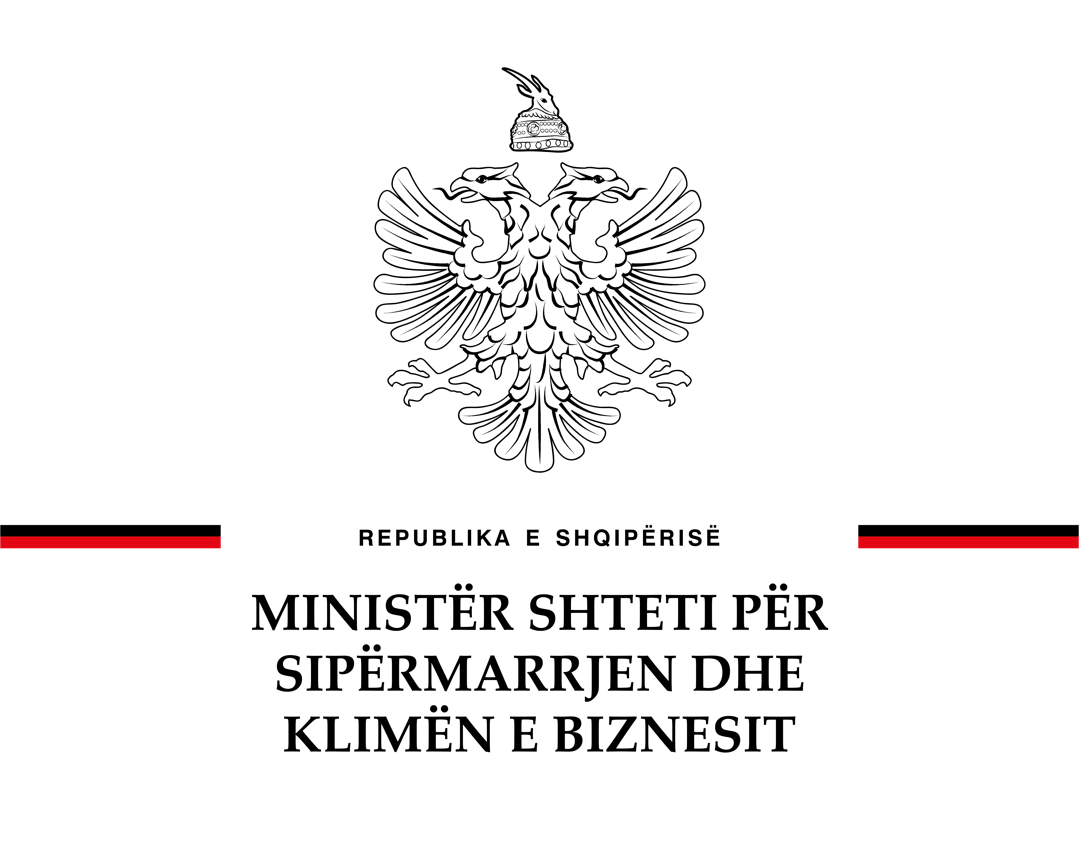 S trategjia Kombëtare e Zhvillimit të Sipërmarrjes Inovative2024 – 2030Tiranë, Shkurt 2024Lista e figurave	4Lista e tabelave	4Konteksti Strategjik	51.	Përmbledhje dhe qëllimi i dokumentit srategjik	52.	Lidhja e strategjisë së zhvillimit të sipërmarrjes inovative me Programin e Qeverisë 2021-2025	53.	Lidhja me dokumente strategjike sektoriale dhe ndër-sektoriale	5Përmbledhja Ekzekutive	7Parathënie e Strategjisë së Sipërmarrjes	10Drejt Ekosistemit Kombëtar Sipërmarrës	12Vlerat e përbashkëta të ekosistemeve sipërmarrëse	12Misioni dhe Vizioni i Ekosistemit Sipërmarrës	12Të kuptuarit e ekosistemit të sipërmarrjes	13Perspektiva e Inovacionit	13Perspektiva e aktorëve	14Elementet e ekosistemit sipërmarrës	17Shtyllat e Strategjisë së Sipërmarrjes	19Ekosistem Sipërmarrës Inovativ	19Sektorët Strategjik	20Zhvillimi Gjithëpërfshirës	21Situata dhe diagnoza	22Objektivat strategjike	22Infrastruktura e inovacionit | fizike dhe virtuale	22Talenti | zhvillimi, tërheqja dhe mbajtja	23Investime | përshpejtimi i ciklit të investimeve në Shqipëri	25Mundësimi i aftësisë për zgjerim | Ngritja e kompanive për zhvillim	27Sektorët nxitës	28Turizmi	28Agrobiznesi	28Aktiviteti Prodhues	29Energjia	29TIK-u	29Business process outsourcing (BPO)	29Nën-sektorë, sektorë	29Nevojat dhe hendeqet horizontale	30Sipërmarrja nga gratë	30Përfshirja e brezave	31Pabarazia rajonale dhe rurale	32Masat për krijimin e një ekosistemi të hapur të sipërmarrjes së inovacionit	33Masat prioritare	33Krijimi i Agjencisë Shtetërore Startup Albania	33Ngritja e qeverisjes së ekosistemit, koordinimi dhe harmonizimi i angazhimit të palëve të interesuara.	34Realizimi i aftësisë për zgjerim përmes infrastrukturës së hapur të inovacionit, si fizike ashtu edhe virtuale	35Qendrat Rajonale të Transformimit dhe Parku Teknologjik	36Ndërtimi i instrumenteve të financimit	36Hartëzimi dhe diagnostikimi i vazhdueshëm i ekosistemit dhe programeve të rritjes	36Tërheqja e fondeve ndërkombëtare dhe investitorëve nga diaspora	37Realizimi i një reputacioni ndërkombëtar pozitiv për ekosistemin e sipërmarrjes	37Ngritja e programeve model	38Përmirësimi i politikës për sipërmarrjen dhe talentin e grave dhe vajzave	38Nxitja e sipërmarrjes akademike	38Talenti, Investimet, Mbështetja e aftësisë për tu zgjeruar, Masat që lidhen me shtetin	39Qeverisja e Strategjisë	40Plani i veprimit	42Buxheti i Nivelit të Lartë dhe Mekanizmat Financiarë	54Vërejtje përfundimtare	55Lista e figuraveFigura 1 Ekosistemi i startup-eve në Shqipëri dhe aktorët e tij	15Figura 2 Struktura pentagrame e ekosistemit të sipërmarrjes shqiptare	17Figura 3 Elemente të rëndësishme për zhvillimin e Ekosistemit Sipërmarrës	18Figura 4 Qeverisja	41Lista e tabelaveTabela 1 Talenti, Investimet, Mbështetja e shkallëzueshmërisë, Masat që lidhen me shtetin 	40Tabela 2 Veprimet afatshkurtra, afatmesme dhe afatgjata për zbatimin e masave prioritare 	44Tabela 3 Buxheti i parashikuar për tre fazat e zhvillimit të ekosistemit. 	54Konteksti StrategjikPërmbledhje dhe qëllimi i dokumentit strategjikStrategjia e Zhvillimit të Sipërmarrjes Inovative 2024-2030 u hartua si një dokument politikash afatmesëm i shtrirë në 6 vite duke qenë në këtë mënyrë në përputhje edhe me Strategjinë Kombëtare për Zhvillim dhe Integrim 2022-2030. Gjithashtu, strategjia është hartuar në përputhje dhe kontribuon në realizimin e Agjendës 2030 për Zhvillim të Qëndrueshëm, e miratuar në vitin 2015 nga qeveria shqiptare. Në këtë dokument strategjik parashikohet në një formë gjithëpërfshirëse vizioni i strategjisë, qëllimet e politikave, dhe masat e nevojshme për arritjen e secilit prioritet, primar dhe sekondar. Në të njëjtën kohë, dokumenti strategjik parashikon edhe treguesit kryesorë të performancës, me qëllim matjen e rezultateve për arritjen e objektivave specifik dhe përmbushjen e qëllimeve të politikave. Për të siguruar arritjen e objektivave specifik, Strategjia është shoqëruar me Planin e Veprimit që mbulon të njëjtën periudhë 2024-2030, si edhe parashikon buxhetin e nevojshëm për realizimin e prioriteteve të parashikuara. Plani i veprimit është hartuar me synimin për të zbërthyer në hollësi masat që secili institucion duhet të ndërmarrë me synimin final për të arritur objektivat e politikës dhe vizionit të qeverisë shqiptare, në kuadër të zhvillimit të startup-eve dhe ekosistemit të lehtësuesve. Lidhja e strategjisë së zhvillimit të sipermarrjes inovative me Programin e Qeverisë 2021-2025Në aspektin e zhvillimit ekonomik, programi qeveritar e vendos theksin tek besimi që qeveria ka tek të rinjtë si forca që do të përshpejtojë progresin drejt Shqipërisë së gjeneratës së dijes. Si rrjedhojë, qëndron angazhimi për të siguruar jo vetëm mundësi më të mira arsimimi në fushat prioritare si shkencat natyrore, teknologji e informacionit dhe inxhinieri, por mundësi reale për të qenë sipërmarrësit e ardhshëm në fushat e inovacionit e teknologjisë, për të konkurruar denjësisht në tregun global.Në proçesin e krijimit të një ekonomie të fortë të bazuar në modernizim, produktivitet dhe konkurrueshmëri, Shqipëria shihet si qëndër rajonale për sipërmarrjet e reja në ekonominë digjitale duke siguruar punë dinjitoze për të rinjtë për të realizuar kështu një kthesë cilësore në punësimin rinor.Në proçesin e zhvillimit të biznesit të vogël merr edhe më shumë vëmendje sipërmarrja e krijuar nga të rinjtë. Fondi i mbështetjes për sipërmarrjet e reja startup pesëfishohet për të arritur në 10 milionë euro.Lidhja me dokumente strategjike sektoriale dhe ndër-sektoriale Strategjia e re e Zhvillimit të Investimeve dhe Biznesit për periudhën 2021 – 2027Kjo strategji jep orientimin kryesor të Qeverisë Shqiptare për zhvillimin ekonomik afatmesëm, duke u fokusuar kryesisht në zhvillimin e ndërmarrjeve mikro, të vogla dhe të mesme, si edhe investimet. Planifikimi i masave për nxitjen e sipërmarrjes dhe inovacionit përfshihet tek Objektivi Specifik 1.2 ‘Zhvillimi i NVM-ve, sipërmarrja dhe inovacioni’ i kësaj strategjie.  (i) Rritja e dendësisë së startup-eve nga 88 në 132 (startup-e për një milionë banorë);(ii) Rritja e vlerësimit në Indeksin e Konkurrueshmërisë Globale (aftësitë inovative) nga 29.8 në 34. Agjenda 2030 për Zhvillimin e Qëndrueshëm ka 17 objektiva për zhvillim e qëndrueshëm, të cilat ndërlidhen me politikat dhe planet specifike të Strategjisë në të paktën 15 elemente të këtyre objektivave.Strategjia Kombëtare për Shkencën, Teknologjinë dhe Inovacionin (2017) synon specifikisht angazhimin e sipërmarrjeve innovative në proçeset e bashkëpunimit me strukturat kërkimore shkencore dhe skemat e kërkimit shkencor në Evropë si Horizon Europe, Digital Europe, EUREKA etj. Agjenda Digjitale e Shqipërisë 2021 - 26 thekson zhvillimet në TIK dhe infrastrukturën digjitale për të mbështetur startup-et. Sipas agjendës digjitale, qeveria do të shikojë mundësitë për të krijuar mjedise inovatore që mbështesin krijimin e platformave të ndryshme teknologjike që mundësojnë inovacionin dhe rritjen e ekosistemit për bizneset dhe Startup-et.Strategjia Kombëtare e Diasporës 2021 - 25 ka në themel të saj bashkëpunimin me ministrinë përgjegjëse për sipërmarrjen për afrimin e talenteve shqiptare në botë dhe lidhjen e ekosistemit vendas me atë ku ata banojnë.Përmbledhja EkzekutiveStrategjia e Zhvillimit të Sipërmarrjes Inovative përbën kuadrin e zhvillimit të ekosistemit shqiptar të sipërmarrjes nga viti 2024-2030, e karakterizon atë, parashikon masat dhe përshkruan veprimet dhe buxhetet e nevojshme. Strategjia është ndërtuar nga Ministria e Sipërmarrjes dhe Klimës së Biznesit dhe Agjencia Shtetërore për mbështetjen e Startup-eve dhe Lehtësuesve, Startup Albania.Ekosistemi i sipërmarrjes startup në Shqipëri po rritet me shpejtësi dhe po shfaq shenja premtuese zhvillimi. Aktorë të ndryshëm të ekosistemit në Shqipëri kontribuojnë në nxitjen e sipërmarrjes dhe inovacionit nëpërmjet iniciativave të ndryshme, të tilla si krijimi i inkubatorëve të startup-eve, përshpejtuesve dhe hapësirave të bashkëpunimit në qytetet kryesore si Tirana, Korça, Shkodra, etj. Këto iniciativa synojnë të krijojnë një atmosferë të favorshme për rritjen e startup-eve dhe kompanive inovatore. Disa prej kompanive startup kanë fituar tashmë vëmendje në sektorët e teknologjisë, e-commerce dhe fintech.Në këtë Strategji, ne supozojmë që ndërveprimi i agjencisë dhe institucioneve përfaqëson "hallkën e munguar" në modelin e rritjes bazuar në njohuri i cili përfshin institucionet e qeverisjes vendore dhe qendrore, sipërmarrësit si dhe akademinë si një burim njohurish të reja. Sa më të forta të jenë institucionet, aq më produktive do të jetë sipërmarrja dhe aq më i madh do të jetë ndikimi i sipërmarrësve në rritjen makroekonomike. Kombinimi i aktorëve të përshkruar dhe ndërveprimi i tyre përfaqëson ekosistemin kombëtar të sipërmarrjes. Për nga natyra e tij, ekosistemi sipërmarrës përfaqëson një formë mjedisi të hapur inovacioni, duke lejuar një rrjedhë njohurish përtej kufijve organizativ të anëtarëve të tij. E ardhmja e sipërmarrjes në Shqipëri mbështetet në aftësinë e ekosistemit sipërmarrës për të shfrytëzuar njohuritë ekonomike dhe për të nxitur një mision afatgjatë kombëtar për të rindërtuar ekonominë gjatë dekadës së ardhshme. Në qendër të kësaj, ekosistemi do të shërbejë për të vendosur talentin, aftësitë dhe burimet tona në shërbim të transformimit të këtyre njohurive në vlerë ekonomike.Një ekosistem i tillë i bazuar në njohuri përfshin grupe të shumta aktorësh. Gjithashtu, ai përfshin një grup kompleks kanalesh dhe instrumentash që synojnë të krijojnë lidhje mes tyre. Strategjia përshkruan natyrën e ekosistemit sipërmarrës nga këndvështrimi i inovacionit shumështresor dhe të shumëfishtë. Ajo paraqet gjithashtu, rëndësinë e identifikimit të vlerave të përbashkëta nga aktorët e ekosistemit, misionin dhe objektivin e kësaj strategjie.Deklarata e propozuar e vizionit: Shqipëria është një ekonomi e qëndrueshme, inovative dhe krijuese e bazuar në inovacion të hapur, bashkëpunim proaktiv dhe besim.Deklarata e propozuar e misionit është: zhvillimi i një ekosistemi sipërmarrës të fortë, që inkurajon sipërmarrësit dhe investitorët nëpërmjet shërbimeve dhe politikave proaktive që synojnë të rrisin konkurrencën ekonomike të Shqipërisë nëpërmjet inovacionit.Sipërmarrësit, veçanërisht ata në bizneset e vogla dhe fillestare, përjetojnë tensionin e natyrshëm që lind nga kërkesa e partnerëve dhe investitorëve të jashtëm për të plotësuar përpjekjet e brendshme për inovacion, ndërkohë që kanë burime të pamjaftueshme për të mbikëqyrur proçese inovacioni. Duke marrë parasysh rëndësinë e përpjekjeve të koordinuara që përfshijnë aktorë të shumtë, kjo Strategji trajton sfidat e hapura të inovacionit nga këndvështrimi i bizneseve startup dhe SME-ve inovatore në nivelin e biznesit dhe ekosistemeve. Ky ekosistem përfshin nivelet mikro, të mesme dhe makro. Niveli mikro përfshin firma dhe organizata individuale. Rrjetet dhe bashkëpunimet e kompanive, duke përfshirë partneritetet dhe bashkëpunimin ndër-organizativ, përfshihen në nivelin e mesëm.  Së fundmi, niveli makro përfshin faktorë socialë dhe mjedisorë si qeveria dhe politikat.Strategjia stimulon rritjen e ekosistemit të startup-eve dhe zhvillimin e të gjitha shtresave të ekosistemit, duke përfshirë nivelin mikro, e mesëm dhe makro, dhe gjeneron qarqe të virtytshme brenda ekosistemit dhe sektorëve me prioritet ekonomik në vend. Ajo hedh themelet për ndryshimin e krijimit të vlerave kombëtare të Shqipërisë, siç e njohim sot, duke trajtuar tre shtylla:Ekosistemi Inovativ Sipërmarrës Sektorët Strategjik (S3)Zhvillimi Gjithëpërfshirës Bazuar në shtyllat e përcaktuara, grupi i masave përfshin:Masat prioritareKrijimi i Agjencisë Shtetërore Startup AlbaniaNgritja e qeverisjes së ekosistemit, koordinimi dhe harmonizimi i angazhimit të palëve të interesuaraMundësimi i aftësisë për rritje përmes infrastrukturës së inovacionit, si fizike ashtu edhe virtuale. (Qendrat Rajonale të Transformimit, Parku Teknologjik, platforma digjitale dhe entitete të tjera të ekosistemit)Ndërtimi i instrumenteve alternativë të financimit.Hartëzimi dhe diagnostikimi i vazhdueshëm i ekosistemit dhe programet e rritjes në çdo fazë. Tërheqja e fondeve ndërkombëtare dhe diasporës.Ndërtimi i një reputacioni pozitiv ndërkombëtar për ekosistemin e sipërmarrjes.Zhvillimi i skemave nxitëse për angazhimin e kapitalit të korporatës në ndërmarrjet fillestare.Përmirësimi i politikës për sipërmarrjen dhe talentin e graveNxitja e sipërmarrjes me burim shkencorHartimi dhe nisja e masave për rritjen e numrit të nomadëve digjital në Shqipëri.Masat për Zhvillimin e Talentit- Masat e fokusuara tek burimet njerëzore për të përmirësuar zhvillimin dhe mbajtjen e sipërmarrësve të talentuar.Masat e Financimit Alternativ – për të ndihmuar në krijimin e mbështetjes së strukturuar financiare dhe efikase për sipërmarrësit.Masat mbështetëse të aftësisë për rritje - mbështeten nga programet e përshpejtimit, qendrat e inkubacionit, qendrat rajonale të transformimit dhe parqet teknologjike. Masa të tjera përfshijnë - Politika për kompanitë startup në çdo fazë të zhvillimit, mbledhje dhe përpunim të të dhënave, implementimi inteligjent i masave rregullatore. Grupi i masave të paraqitura shtjellohet më tej përmes planit të veprimit që lidh masat e propozuara me tre faza të ekzekutimit: afatshkurtër, 2024-25, afatmesëm 2026-27 dhe afatgjatë 2028-30.Së fundmi, strategjia paraqet një buxhet paraprak për secilën fazë të ekzekutimit për të gjitha masat prioritare: 6 milionë Euro për fazën e parë, 2024-25, 6 milionë Euro për fazën e dytë, 2026-27, dhe 10 milionë Euro për periudhën 2028-30. Në një formë të tillë, ajo përbën një investim madhor në ekosistemin e sipërmarrjes së inovacionit të hapur me përfitime të shumta sociale, financiare dhe makroekonomike. Këto përfitime do të sigurojnë stabilitetin dhe qëndrueshmërinë e sistemit ekonomik kombëtar, duke futur elementë të një ekonomie të bazuar në njohuri.Parathënie e Strategjisë së SipërmarrjesGjatë historisë, njerëzimi ka arritur shumë nivele të cilat e kanë transformuar jetën tonë, kanë ndryshuar mënyrën se si ne bëjmë biznes dhe kanë përmirësuar produktivitetin tonë si motorët me avull, kompjuteri dhe inteligjenca artificiale.Pas këtij transformimi qëndrojnë mendje të ndritura dhe individë gjenial, të cilët ia dolën mbanë të nxisin këto zhvillime bazuar në infrastrukturën e biznesit dhe atë sociale. Kombet më të suksesshëm përqafuan kulturën e sipërmarrjes, investuan energji dhe burime të jashtëzakonshme sociale dhe krijuan ekosisteme kombëtare, të cilat mbështetën sipërmarrësit në shtimin e vlerës së produkteve dhe shërbimeve të tyre si dhe në të qënit novativ.Për të shpjeguar ekosistemin sipërmarrës duhet të kuptojmë institucionet të cilat krijojnë strukturat nxitëse ashtu si dhe sipërmarrësit si aktorë të cilët krijojnë kombinime të reja të faktorëve ekonomik dhe njohurive. Si rrjedhim, sipërmarrësit ofrojnë mekanizmin e transmetimit për transferimin e përparimeve në njohuri në rritjen ekonomike. Me fjalë të tjera, shndërrimi i njohurive të reja dhe ekzistuese në njohuri ekonomike dhe zbatimi i tyre kërkon sipërmarrës.Në këtë Strategji, ne mendojmë që ndërveprimi i agjencisë dhe institucioneve përfaqëson "lidhjen e munguar" në modelin e rritjes së bazuar në njohuri që përfshin institucionet e qeverisjes vendore dhe qendrore, sipërmarrësit si dhe akademinë si një burim njohurish të reja. Sa më të forta të jenë institucionet, aq më produktive do të jetë sipërmarrja dhe aq më i madh do të jetë ndikimi i sipërmarrësve në rritjen makroekonomike. Kombinimi i aktorëve të përshkruar dhe ndërveprimi i tyre përfaqëson ekosistemin kombëtar të sipërmarrjes. Për nga natyra e tij, ekosistemi sipërmarrës përfaqëson një formë mjedisi të hapur inovacioni, duke lejuar një rrjedhë njohurish përtej kufijve organizativë të anëtarëve të tij. E ardhmja e sipërmarrjes në Shqipëri mbështetet në aftësinë e ekosistemit sipërmarrës për të shfrytëzuar njohuritë ekonomike dhe për të nxitur një mision afatgjatë kombëtar, për të rindërtuar ekonominë gjatë dekadës së ardhshme. Në brëndësi të kësaj, ekosistemi do të shërbejë për të ndërtuar aftësitë tona, për të përqendruar burimet dhe talentin tonë në dobi të transformimit dhe mënyrës se si krijojmë vlerë ekonomike.Ekosistemi i sipërmarrjes shqiptare është i vogël në prodhim ekonomik krahasuar me ekonomitë e mëdha si BE-ja, SHBA-ja apo Turqia. Për më tepër, Shqipëria është gjithashtu e vogël në popullsi, por për shkak të kësaj, ajo mund të ofrojë disa avantazhe, siç është lehtësia e rrjetëzimit kur shumica e individëve mund të aksesohen lehtësisht. Ajo është e pasur me lidhje ndërkombëtare përmes lidhjeve të biznesit, rajonin e BE-së dhe diasporën. Rruga e rëndësishme për rritjen e shtrirjes së tregut të sipërmarrësve shqiptarë është nëpërmjet ndërkombëtarizimit të tyre. Prandaj, ekosistemi kombëtar i sipërmarrjes duhet të projektohet për t'u shërbyer sipërmarrësve Shqiptarë për të nxitur aksesin e tyre në tregjet ndërkombëtare, për të fituar vëmendjen rajonale dhe për të tërhequr aktorët rajonalë për të kontribuar në zhvillimin e tij.Si një ekonomi në tranzicion, Shqipëria është e pasur me biznese të reja, pjesa më vitale e ekosistemit të sipërmarrjes. Kjo shtresë ekosistemi kërkon vëmendje të veçantë për shkak të brishtësisë së saj dhe kjo Strategji e trajton këtë përmes projektimit të stimujve dhe infrastrukturës.Nga një këndvështrim social, kjo Strategji mbështet një ndryshim në klimën kombëtare të sipërmarrjes. Ajo e trajton sfidën e krijimit të vlerës si një garanci për qëndrueshmëri më të madhe në kriza, duke forcuar kështu rritjen e ekonomisë dhe mirëqenien e qytetarëve. Një qasje e tillë nënkupton një ndërhyrje që motivon dhe angazhon aktorët në të gjithë ekosistemin, një plan që do të ndërtojë infrastrukturë dhe do të sjellë barazi brenda rrjetit social duke përfshirë të gjithë aktorët në të njëjtat kushte. Kjo Strategji së pari shqyrton hendekun, identifikon zonat për ndërhyrje dhe propozon planin e zhvillimit të ekosistemit sipërmarrës.Si përfundim, kjo Strategji synon të përshkruajë rrugën e Shqipërisë për t'u bërë një ekosistem sipërmarrës rajonal i bazuar në njohuri, i aftë të krijojë mundësi dhe t'u mundësojë qytetarëve të saj të kontribuojnë në zhvillimin ekonomik dhe shoqëror nëpërmjet inovacionit.Qasja e kësaj Strategjie ndaj zhvillimit institucional është të parandalojë pengesat e mundshme institucionale të rritjes ekonomike dhe të kthejë mjedisin institucional të Shqipërisë në lehtësues të nismave sipërmarrëse. Për ta arritur këtë, ne do të lehtësojmë dialogun ndërmjet të gjithë aktorëve përkatës në ekosistem duke i bërë pjesë e mekanizmave të qeverisjes për të krijuar dhe zbatuar këtë Strategji.Për më tepër, kjo Strategji synon të përdorë mekanizmat kombëtarë të financimit dhe instrumentet e BE-së të disponueshme para anëtarësimit, për të krijuar infrastrukturën që mbështet bizneset e reja dhe sipërmarrësit. Ajo do të eksplorojë mjedisin institucional të BE-së për t'u siguruar sipërmarrësve shqiptarë akses në mundësitë e BE-së për sipërmarrje, inovacion dhe biznese të reja.Së fundmi, kjo Strategji përshkruan një rrugëtim specifik shqiptar, një moment historik të madh të përpjekjes kombëtare për të përqafuar një kulturë sipërmarrëse produktive dhe për t'u bërë një lojtar rajonal në ofrimin e një mjedisi rritjeje dhe terreni pjellor për inovacion.Drejt Ekosistemit Kombëtar Sipërmarrës Në natyrë, një ekosistem është një grup i gjallesave të lidhura që bashkëjetojnë dhe zhvillohen së bashku. Një ekosistem përbëhet nga tre elementë: mjedisi dhe vendndodhja në të cilën ai ekziston; popullsia e ekosistemit, e cila njëkohësisht ndikon dhe ndikohet nga zhvillimi i tij; dhe ndërveprimet, simbioza dhe ndërvarësia ndërmjet anëtarëve të popullsisë së ekosistemit. Në mënyrë të krahasueshme, një ekosistem inovacioni është një rrjet shpikësish, biznesesh të reja, palësh të interesuara, investitorësh dhe sipërmarrësish që bashkëpunojnë për të transformuar idetë në mallra dhe shërbime që ofrojnë vlerë për tregun. Ky bashkëpunim mes aktorëve nënkupton shkëmbimin e njohurive, gjë që e bën atë një ekosistem të hapur inovacioni për nga natyra e tij.Kjo Strategji synon të krijojë një lidhje produktive midis aktorëve të ekosistemit dhe të mundësojë rrjedhën e njohurive përtej kufijve organizativ të aktorëve të ekosistemit për të ofruar një mjedis të përshtatshëm për rritjen dhe zhvillimin e sipërmarrjes. Një ekosistem i tillë i bazuar në njohuri përfshin grupe të shumta aktorësh. Gjithashtu, ai përfshin një grup kompleks kanalesh dhe instrumentash që synojnë të krijojnë lidhje mes tyre. Ky kapitull fillimisht do të përshkruajë natyrën e ekosistemit sipërmarrës nga këndvështrimi i Inovacionit, të shtresëzimeve të tij dhe nga perspektiva e helikave të shumëfishta. Paragrafi i mëposhtëm do të trajtojë vlerat e përbashkëta të aktorëve të ekosistemit, misionin dhe qëllimin e kësaj strategjie. Së fundmi, ai do të përshkruajë fazat operative të zhvillimit të ekosistemit.Vlerat e përbashkëta të ekosistemeve sipërmarrëseKrijimi i vlerave të përbashkëta paraqet një strategji të rëndësishme diferencimi për ekosistemin fillestar shqiptar. Në kontekstin ku bashkëpunimi midis aktorëve të ekosistemit në nivele mikro, të mesëm dhe makro është kritik për efikasitetin e ekosistemit, krijimi i strategjive të vlerave të përbashkëta të ekosistemit redukton ndikimet negative dhe konfliktet midis aktorëve, ndërkohë që rrit performancën e tyre financiare, sociale dhe mjedisore. Kjo strategji do të zbulojë vlerat e përbashkëta ndërmjet aktorëve përkatës të ekosistemit dhe do t'i paraqesë ato në fazën përfundimtare.Misioni dhe Vizioni i Ekosistemit SipërmarrësStrategjia Shqiptare e Sipërmarrjes synon të caktojë një mision që drejton ekosistemin sipërmarrës dhe drejton inovacionin për të zgjidhur çështjet më urgjente brenda kufijve kombëtar dhe në nivel global. Një mision kombëtar është një mjet i fuqishëm për të lidhur përpjekjet dhe burimet rreth një qëllimi me interes sipëror për popullatën. Kështu, një mision mund të fokusojë kërkimin, inovacionin dhe investimet rreth problemeve kritike shoqërore duke krijuar rritje ekonomike, punësim dhe efekte anësore pozitive në sektorë të ndryshëm të prodhimit.Shteti është përgjegjës për nxitjen e inovacionit, veçanërisht në fushat strategjike në planin afatgjatë. Shteti mund dhe duhet të luajë këtë rol thelbësor pasi nuk orientohet nga kritere investimi afatshkurtra, gjë që e lejon atë të jetë më i guximshëm se sektori privat. Nga këndvështrimi i kësaj Strategjie, shteti shqiptar duhet të udhëheqë investimet në infrastrukturën e inovacionit.Strategjia e Zhvillimit të Sipermarrjes Inovative është një mision kombëtar që synon t'i përgjigjet vizionit të Shqipërisë si një ekonomi e qëndrueshme, inovative dhe krijuese e bazuar në inovacionin e hapur, bashkëpunimin proaktiv dhe besimin.Misioni i ekosistemit sipërmarrës është zhvillimi i një ekosistemi sipërmarrës të begatë që inkurajon sipërmarrësit dhe investitorët nëpërmjet shërbimeve dhe politikave proaktive që synojnë të rrisin konkurrencën ekonomike të Shqipërisë nëpërmjet inovacionit.Në vitin 2030, Shqipëria do të ketë një ekosistem sipërmarrës të njohur globalisht dhe do të jetë një magnet për investime. Sipërmarrësit shqiptarë do të kenë akses në kapitalin e nevojshëm për të zhvilluar projektet e tyre; ata do të udhëhiqen nga njohuritë e sipërmarrësve të tjerë me biznese të suksesshme dhe do të mbështeten nga një rrjet shërbimesh publike dhe programe asistence që do t'ua lehtësojnë rrugën. Ekosistemi shqiptar shquhet për cilësinë e produkteve dhe shërbimeve që krijon.Shqipëria 2030 është një vend për talente. Shqiptarët dhe sipërmarrësit nga të gjitha anët e globit kanë zgjedhur Shqipërinë si një vend për të nisur idetë e tyre, për të parë projektet e tyre të rriten dhe për të zgjeruar operacionet e tyre ndërkombëtare. Është një vend ku profesionistët e nivelit të lartë mund të mendojnë në kontekst më të gjerë dhe të ndërtojnë projekte revolucionare duke kaluar përtej kufijve ekzistues në sektorët e tyre.Shqipëria 2030 është një vend që promovon aftësinë për rritje të kompanive të saj. Çdokush me një ide dhe talent të madh mund ta bëjë këtë, duke patur akses në infrastrukturën e nevojshme për t'u rritur dhe zhvilluar. Kompanitë kanë një udhërrëfyes që u lejon atyre të zgjerohen dhe të ndërkombëtarizohen .Ekosistemi shqiptar i sipërmarrjes 2030 mbështetet nga institucione të krijuara bazuar në politikat afatgjata që mbështesin grupe të ndryshme sipërmarrësish.Në vitin 2030, Shqipëria është një nga vendet lider në Europë në inovacion. Kjo arritje është për shkak të mbështetjes së sipërmarrjes novatore, akademisë dhe sektorit të biznesit, nga startup-et tek kompanitë e mëdha të ekonomisë sonë në sektorët kryesorë nxitës: Turizëm, Energji, TIK, Prodhim, Agrobiznes dhe BPO.Në vitin 2030, zonat rurale Shqiptare ofrojnë opportunitete ekonomike për të gjithë. Rajonet e Shqipërisë kanë mjetet për të krijuar mundësi ekonomike novatore, që përfitojnë nga burimet e një rajoni, ruajnë talentet lokale dhe tërheqin talente nga komunitete dhe madje vende të tjera. Ky dokument do të tregojë rrugën e qartë dhe angazhimin e qeverisë së Shqipërisë për ta vendosur vendin tonë në krye të teknologjisë globale dhe në krye të njohurive të reja përmes vrullit të krijuar nga sipërmarrja inovative.Të kuptuarit e ekosistemit të sipërmarrjes Strategjia e Zhvillimit të Sipërmarrjes Inovative kërkon mobilizimin e aktorëve të ndryshëm në nivel kombëtar, rajonal dhe vendor, publik dhe privat, si dhe pjesëmarrjen e përkushtuar të të gjitha ndërmarrjeve publike dhe përfshirjen e niveleve të ndryshme administrative në të gjithë territorin kombëtar.Perspektiva e Inovacionit Sipërmarrësit, veçanërisht ata në bizneset e vogla dhe ato fillestare, përjetojnë tensionin e natyrshëm që lind nga varësia nga partnerë të jashtëm për të plotësuar përpjekjet e brendshme për inovacion, ndërkohë që kanë burime të pamjaftueshme për të mbikëqyrur proçese të tilla të inovacionit. Duke marrë parasysh rëndësinë e përpjekjeve të koordinuara që përfshijnë aktorë të shumtë, kjo Strategji trajton sfidat e inovacionit nga këndvështrimi i bizneseve startup dhe SME-ve inovatore në nivel ekosistemi të biznesit. Kjo Strategji parashikon vendosjen e menaxhimit të ekosistemit sipërmarrës që nxit praktikat e inovacionit të hapur, me fjalë të tjera, do të krijojë proçeset e inovacionit të hapur të menaxhuara nga Ministri përgjegjës për sipërmarrjen dhe Agjencia Startup Albania, për të formuar rrjete aktorësh përkatës që njohin praktikat më të mira. Qasja do të hartohet për të ndikuar në mentalitetin dhe kulturën sektoriale. Një ndikim i tillë social ka nevojë për planifikim të kujdesshëm dhe nënkupton angazhim në të gjitha nivelet e ekosistemit. Prandaj, prezantimi i praktikave të inovacionit, nënkupton ndryshimin dhe menaxhimin e mendësisë dhe kulturës sektoriale, si dhe ndërhyrjen që përfshin krijimin e infrastrukturës që mbështet praktikat e inovacionit të cilat përfshijnë shkëmbimin e informacionit dhe njohurive ndërmjet aktorëve, ndërsa infrastruktura e inovacionit ofron kanalet e nevojshme për një ndërveprim të tillë. Të aplikuara së bashku, ato synojnë të ndryshojnë kulturën dhe mentalitetin sektorial. Më pas, një përshkrim i qasjes së palëve të interesuara në shumë nivele do të ndihmojë në kuptimin e marrëdhënies së aktorëve të ekosistemit në kontekstin e inovacionit të hapur.Perspektiva e aktorëveKjo Strategji mbështetet në një qasje me shumë nivele ndaj inovacionit, e cila përfshin perspektiva të nivelit mikro, të mesme dhe makro . Niveli mikro përfshin firma dhe organizata individuale. Rrjetet dhe bashkëpunimet e kompanive, duke përfshirë partneritetet dhe bashkëpunimin ndër-organizativ, përfshihen në nivelin e mesëm. Së fundmi, niveli makro përfshin faktorë socialë dhe mjedisorë si qeveria dhe politikat (Figura 1). Garcia et al. (2019) argumentojnë se të tre nivelet duhet të merren parasysh për risitë që përfshihen në kategorinë eko.Grupet e interesit të nivelit makro janë shumë të rëndësishëm dhe ndikojnë në kompanitë startup dhe ekosistemin sipërmarrës. Sektori publik është një nga aktorët kryesorë në shoqëri kur bëhet fjalë për çështjet social-ekonomike. Në nivelin makro, politikat publike dhe mbështetja politike janë faktorë të rëndësishëm mundësues për industrinë e përgjithshme dhe ekosistemin sipërmarrës. Sa i përket mbështetjes kombëtare, niveli makro është vendi ku aktorët qeveritarë mund të kontribuojnë më shumë. Politika publike luan një rol vendimtar në vendosjen e shinave për të gjitha zhvillimet. Mjedisi social-ekonomik që qeveria mund të sigurojë, afekton potencialin e çdo ndërmarrje. Infrastruktura e duhur, një mjedis i përshtatshëm ligjor dhe mbështetja financiare janë vetëm disa elementë që qeveria mund të realizojë. Për vazhdimin e qëndrueshëm të këtij projekti, është thelbësore të promovohet një qasje efikase dhe efektive për startup-et me aktorë të ndryshëm që mund të ndikojnë në politikat publike. Prerogativat e politikave publike mund të ndryshohen lehtësisht me vullnetin publik dhe politik. Dy nëngrupe që i përkasin këtij niveli janë organet e qeverisjes qëndrore dhe vendore. Organet e qeverisë qendrore janë të rëndësishme për formimin e mbështetjes operacionale dhe strategjive qeveritare për startup-et shqiptare. Kjo është e vërtetë për nivelet kombëtare, rajonale dhe lokale. Agjensitë qeveritare dhe misionet diplomatike janë të rëndësishme për promovimin, financimin, zbulimin e tregut dhe informacionin mbi mundësitë e eksportit.Niveli i mesëm përbëhet nga universitetet, institutet, rrjetet financiare dhe shoqatat profesionale. Kompleksiteti dhe konkurrueshmëria e bizneseve startup kërkojnë aftësi dhe zhvillim të vazhdueshëm profesional për ata që punojnë në këtë industri. Kjo është për shkak se industria kërkon rritje të vazhdueshme dhe përvetësim njohurish për t'u përshtatur me dinamikën gjithnjë në ndryshim të tregut. Nevoja për të zhvilluar kapacitetet e bizneseve startup kërkon shumë aftësi, duke filluar nga njohuritë për zhvillimin e produkteve të reja dhe aftësitë kompjuterike dhe digjitale deri te aftësitë e lidhura me industrinë dhe teknologjinë, si p.sh. përdorimi i teknologjive të reja. Ndërmarrjet startup duhet të jenë në krye të zhvillimeve të reja për të siguruar pozicionin e tyre. Kombinimi i kreativitetit dhe inovacionit për të plotësuar të menduarit sipërmarrës do të sigurojë qëndrueshmërinë e tyre. Për më tepër, zhvillimi i aftësive sipërmarrëse dhe përdorimi i njohurive dhe kulturës së lindur si bazë për inovacion do të lejojë që bizneset fillestare të lulëzojnë.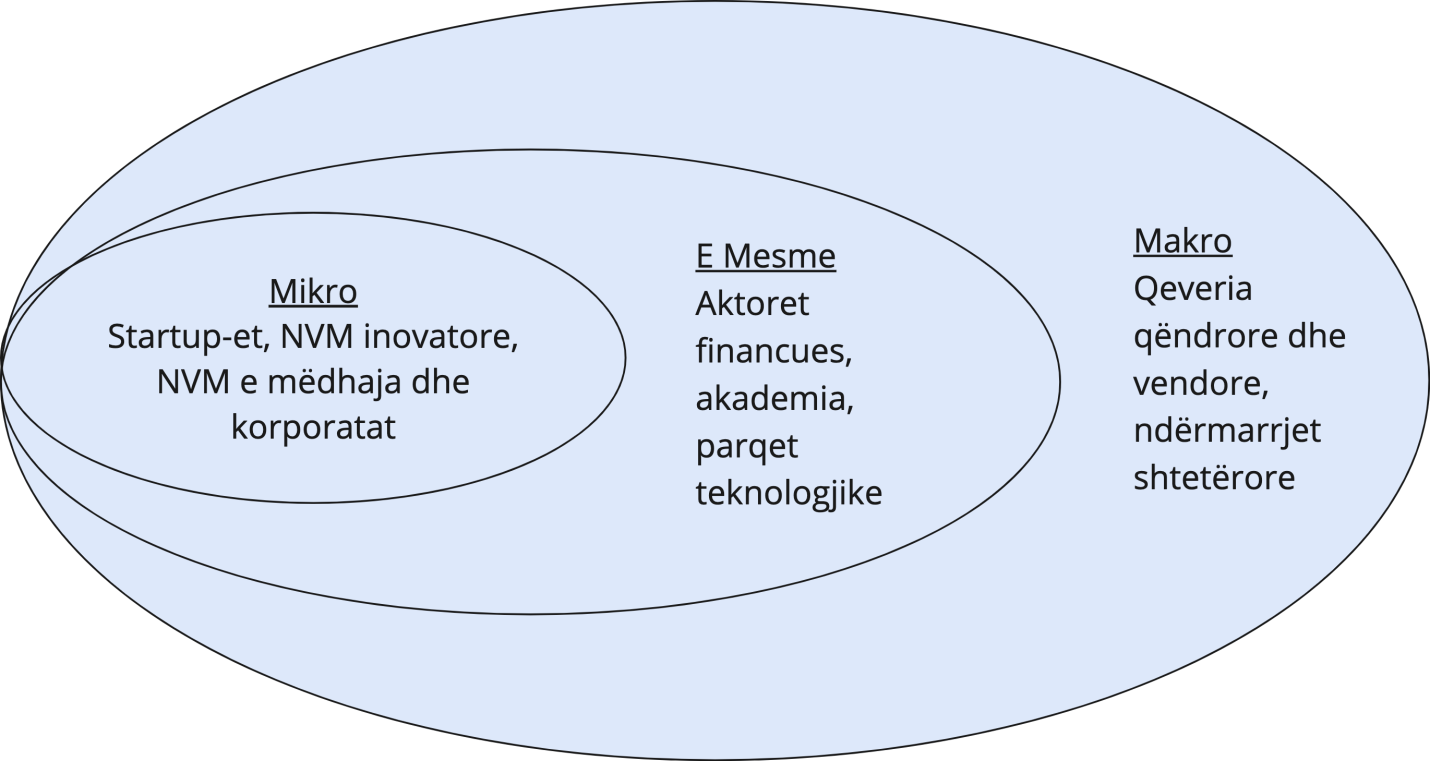 Figura 1 Ekosistemi i start-up-eve në Shqipëri dhe aktorët e tijPalët e interesuara nga niveli mikro janë bizneset startup, NVM-të dhe ndërmarrjet që po zhvillojnë produkte/shërbime/eksperienca të reja dhe inovative. Roli i agjentëve në ekosistemin e sipërmarrjes është thelbësor për shkak të nevojës për të lidhur ekonominë me tregun dhe për shkak se ata mund të lehtësojnë pikat hyrëse dhe marketingun për outputet standarde dhe inovative të bizneseve startup. Për këtë arsye, është thelbësore të përfshihen të gjithë aktorët e mikroekosistemit në aktivitetet e ardhshme të zhvillimit. Meqenëse niveli mikro përfshin një gamë të gjerë aktorësh të madhësive dhe moshave të ndryshme, në këtë Strategji, do të fokusohemi veçanërisht në tre lloje organizatash: startup-et, scale-up-et dhe sipërmarrjet me rritje të lartë:Një startup kuptohet si një kompani në një fazë të hershme zhvillimi që e bazon biznesin dhe aktivitetin e saj në teknologji për t'u rritur shpejt. Në fazat e tyre të hershme, startup-et janë me risk për shkak të nivelit të lartë të kërkimit në lidhje me produktet, shërbimet dhe proçeset e tyre dhe për shkak se ato sjellin një devijim nga modelet tradicionale të biznesit. Megjithatë, kjo do të thotë gjithashtu se nëse janë të suksesshme, startup-et janë kompanitë që gjenerojnë produktivitet më të lartë në një kohë më të shkurtër. Për më tepër, sipërmarrja inovative ka gjithashtu efekte të jashtme pozitive në kompanitë e tjera dhe shoqërinë në tërësi duke promovuar inovacionin, transformimin e industrive tradicionale dhe reduktimin e papunësisë.Scaleup-et, sipas Start-up Europe Partnership, janë biznese fillestare që kanë lënë fazën e mbijetesës dhe kanë arritur një fazë zhvillimi dhe rritjeje. Kjo fazë karakterizohet nga zbatimi i modelit të tyre të biznesit dhe vijimi i rritjes së qëndrueshme, të vazhdueshme, përsa i përket aksesit në treg, të ardhurave, numrit të punonjësve, krijimit të vlerës për klientët dhe kërkimit të partneritetit me kompanitë e themeluara. Ata shtojnë se, si me çdo kompani me kapital të konsiderueshëm, qëllimi i një rritjeje do të jetë gjithashtu krijimi i fitimeve për investitorët e saj, qoftë përmes blerjes (daljes) ose nxjerrjes në treg të aksioneve (oferta publike fillestare ose IPO).Ndërmarrjet me rritje të lartë, janë të gjitha kompanitë me një normë rritjeje vjetore më të madhe se 20% të qëndrueshme për tre vjet dhe 10 ose më shumë punonjës. Ato janë kompani të reja, të vogla dhe të mesme që arrijnë normë të lartë rritjeje, ndonjëherë duke dyfishuar ose trefishuar madhësinë e tyre në një ose dy vjet. Për këto kompani, me fillimin e analizës së performancës së tyre, rritja matet në bazë të numrit të punonjësve dhe qarkullimit.Ministri përgjegjës për sipërmarrjen dhe agjencia shtetërore për mbështetjen e startup-eve dhe lehtësuesve do të jenë aktorët kryesorë në qeverisjen e ekosistemit. Megjithatë, objekti i kësaj Strategjie është zgjeruar për të përfshirë sa më shumë aktorë të jetë e mundur. Prandaj, ai është i hapur për komunitetet autonome, qeveritë lokale, akademinë, sipërmarrësit, komunitetin e biznesit, themeluesit dhe investitorët, përshpejtuesit, inkubatorët dhe ndërtuesit e sipërmarrjeve, lehtësuesit, fondacionet, shoqatat, qytetarët dhe shoqërinë civile.Krahas pamjes shumështresore të palëve të interesuara dhe ndërveprimit të tyre, kjo Strategji kalon përtej Heliksit të Trefishtë  dhe e paraqet atë si Pentagramin e palëve të interesuara (Figura 2), me aktorët e nivelit të mesëm që veprojnë si element "ngjitës" dhe lidhës për të gjithë aktorët e tjerë përkatës. Siç përshkruhet në paragrafin e mësipërm, niveli i mesëm është thelbësor për ruajtjen e lidhjeve në rrjetin e aktorëve dhe zbatimin e politikave. Niveli i mesëm i ekosistemit të startup-eve shqiptar është i pazhvilluar dhe kërkon përpjekje të konsiderueshme nga aktorët e shtresës makro. Kjo përpjekje nis nga qeveria qendrore. Në një periudhë afatmesme dhe afatgjatë, ajo përfshin qeveritë vendore, si qytetet dhe bashkitë, për të zhvilluar infrastrukturën institucionale duke nxitur inovacionin dhe lidhjet ndërmjet aktorëve. Këto lidhje mbahen përmes infrastrukturës së inovacionit, për të ekzekutuar dhe praktikuar politika që përfshijnë qëndrat kërkimore, parqet e teknologjisë, qëndrat e transformimit, ofruesit e mjediseve dhe laboratorët e testimeve.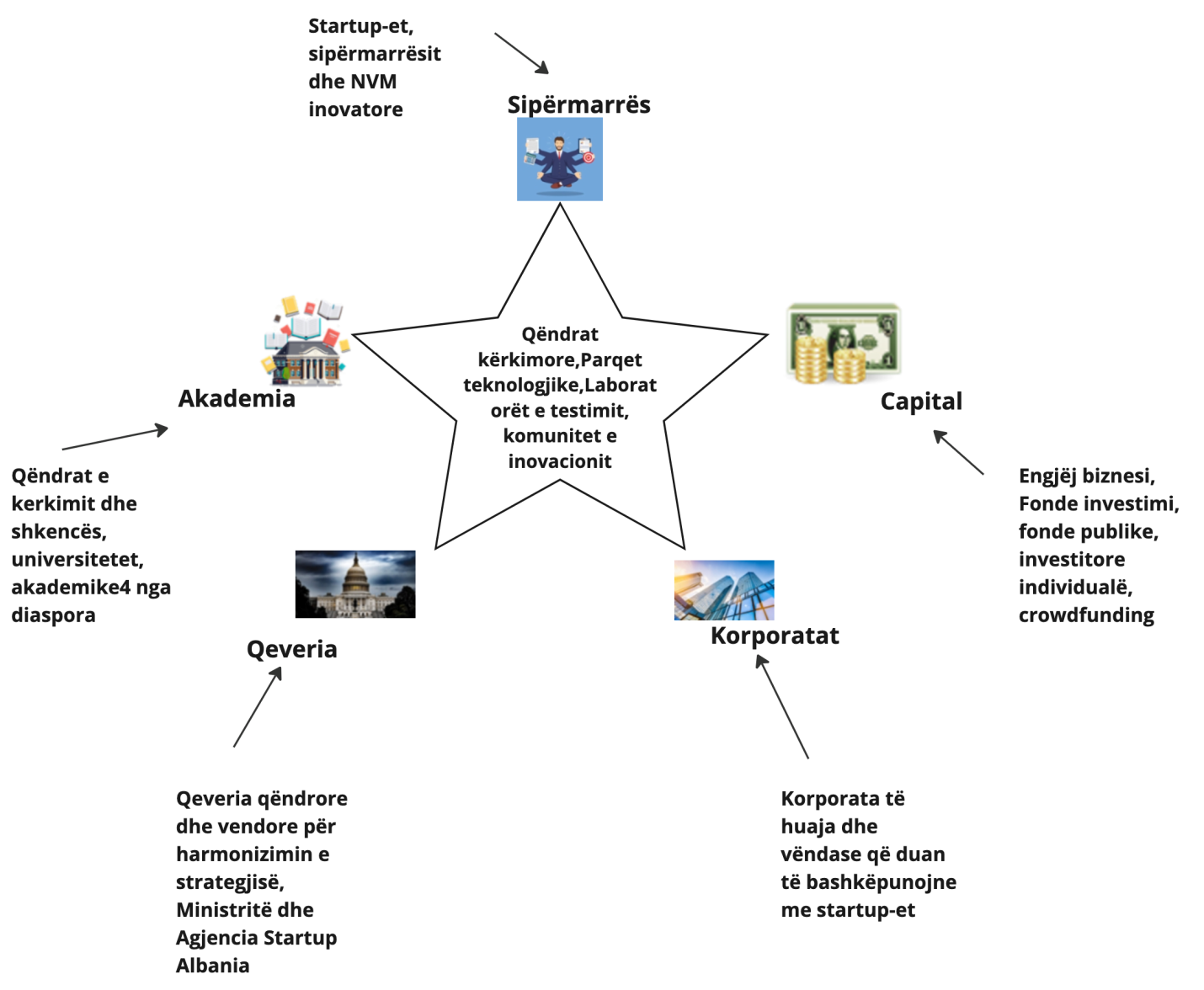 Figura 2 Struktura pentagramit të ekosistemit të sipërmarrjes shqiptareBurime të rëndësishme të njohurive dhe burime të rëndësishme të investitorëve individualë janë akademikët individualë dhe investitorët individualë nga diaspora. Prandaj, kjo strategji do të fokusohet në potencialin e diasporës në forcimin e ekosistemit sipërmarrës Shqiptar.Pas përshkrimit të natyrës së ekosistemit sipërmarrës dhe aktorëve të tij, paragrafi në vijim do të shpjegojë qëllimin e Strategjisë dhe do të prezantojë tre shtyllat përkatëse për zhvillimin e ekosistemit.Elementet e ekosistemit sipërmarrësPas përshkrimit të aktorëve, kjo Strategji identifikon elementet përkatës për zhvillimin e Ekosistemit Sipërmarrës (Figura 3).Kultura e një ekosistemi është thelbësore pasi shërben si agjent lidhës. Është e rëndësishme të kemi një kulturë që pranon risqet e kalkuluara në mënyrë të arsyeshme dhe i sheh gabimet si mundësi nxënieje. Një kulturë inovative stimulon kreativitetin dhe eksperimentimin dhe sfidon mendësinë tradicionale. Ndihmon gjithashtu në kultivimin e një mentaliteti inovativ. Ambicia, vendosmëria dhe vullneti për të pasur sukses promovohen dhe ilustrohen gjithashtu në një kulturë inovative. Kapaciteti për të komunikuar histori suksesi nga palët e interesuara të ekosistemit të inovacionit paraqet një aspekt themelor të kulturës. Vënia në dukje e arritjeve në të gjithë ekosistemin dhe diskutimi i gabimeve dhe mësimeve të nxjerra prej tyre janë thelbësore sepse suksesi ushqen suksesin.Përfaqësimi i ekosistemit kontribuon në krijimin e mbështetjes për aktivitetet inovative të ekosistemit dhe transformimin digjital. Kjo nxit një rritje të fuqisë negociuese të aktorëve të ekosistemit me sektorin dhe qeveritë lokale, rajonale dhe kombëtare dhe rrit përfaqësimin në nivelin e ligjbërjes, diplomacisë ekonomike dhe strategjive industriale/sipërmarrëse.Rrjedhimisht, nëse mbështetja për ekosistemin nga nivelet lokale dhe kombëtare është e mirë, kjo kontribuon në një rritje të prodhimit të produkteve të reja dhe inovacionit, duke nxitur më tej bizneset fillestare dhe aksesin e SME-ve në tregjet e zhvilluara.Figura 3 Elemente të rëndësishme për zhvillimin e Ekosistemit Sipërmarrës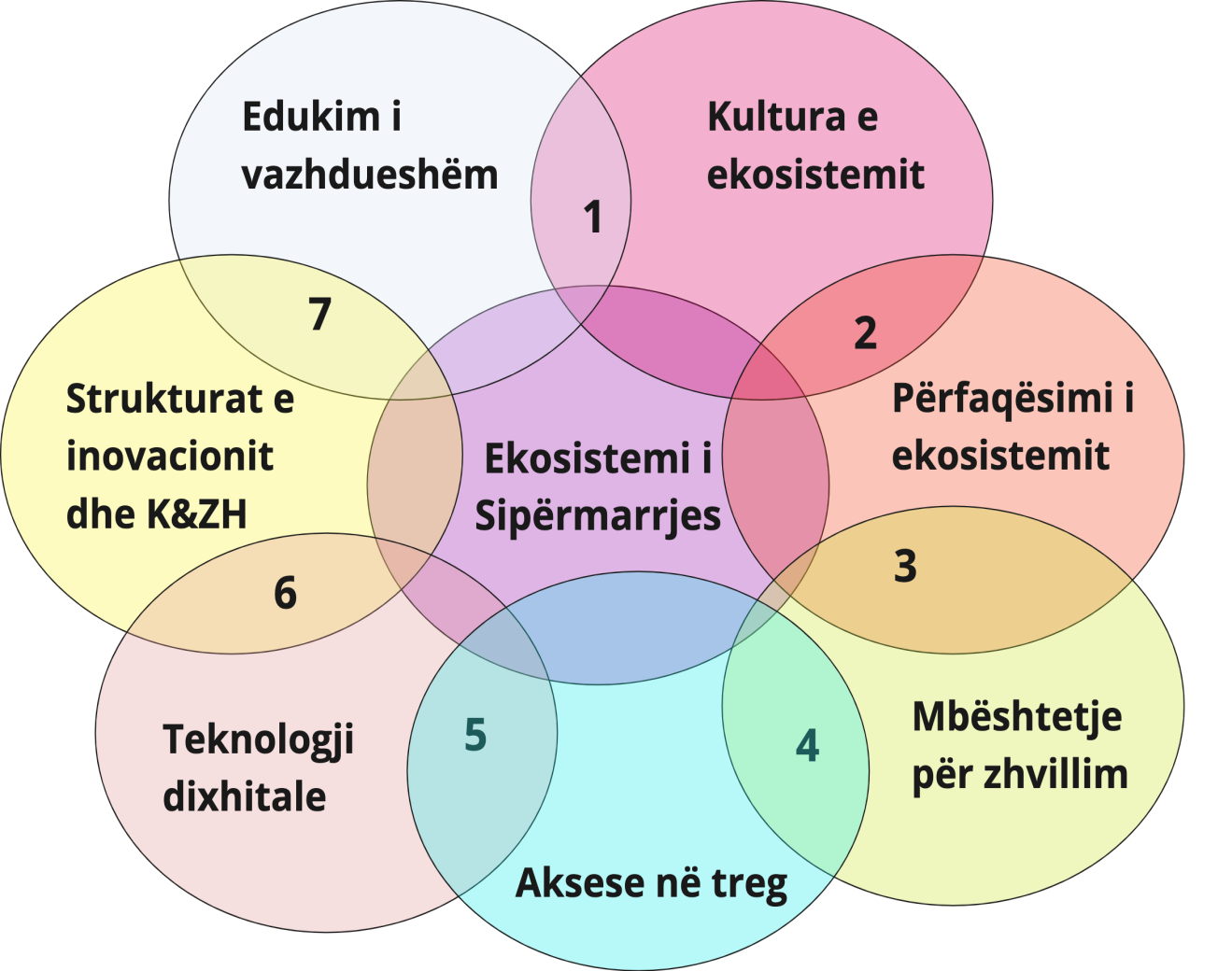 Krahas mbështetjes për zhvillim, aksesi në teknologjitë digjitale përkatëse mundëson zhvillimin e produkteve konkurruese. Produkte ose shërbime të tilla përmbajnë një vlerë të shtuar më të lartë dhe hyjnë më lehtë në tregjet e zhvilluara. Gjithashtu, teknologjitë paraqesin një shtytës të rëndësishëm për aftësinë rritëse të SME-ve. Me fjalë të tjera, aplikimi i teknologjive të reja mund të ndihmojë NVM të rriten shpejt.Infrastruktura e zhvilluar mirë e inovacionit të hapur dhe R&D-së mundëson teknologji digjitale dhe të tjera që janë të dobishme për zhvillimin e sipërmarrjes dhe ofron njohuri për sistemin arsimor. Sistemi arsimor transferon njohuritë e reja tek sipërmarrësit, duke u mundësuar atyre t'i shndërrojnë ato në njohuri dhe aplikime ekonomike.Ekosistemi i sipërmarrjes i integron këto elemente për t'i shërbyer zhvillimit të sipërmarrjes, e cila është veçanërisht e përqendruar në bizneset fillestare dhe NVM. Ekosistemi i sipërmarrjes mundëson inovacion dhe komunikim të hapur midis aktorëve të ndërvarur, duke mbështetur drejtpërdrejt ose tërthorazi rritjen e tyre.Shtyllat e Strategjisë së SipërmarrjesStrategjia e Zhvillimit të Sipërmarrjes Inovative e mbështet ekosistemin e sipërmarrjes deri në vitin 2030, duke krijuar dhe udhëhequr një model të ri ekonomik të sipërmarrjes novatore që do të ketë efekte të qëndrueshme në objektivat tona të përbashkëta. Strategjia do të stimulojë rritjen e ekosistemit startup dhe do të gjenerojë qarqe të virtytshme brenda ekosistemit dhe sektorëve ekonomikë nxitës të vendit. Si rezultat i stimulimit të rritjes krijuese, kjo do të rrisë produktivitetin ekonomik dhe do të sigurojë vende pune me cilësi të lartë për sa më shumë njerëz që të jetë e mundur. Me pak fjalë, kjo Strategji hedh themelet për ndryshimin e krijimit të vlerave kombëtare të Shqipërisë siç e njohim sot.Strategjia bazohet në tre shtylla:Ekosistem Sipërmarrës Inovativ Sektorët StrategjikZhvillimi Gjithëpërfshirës Ekosistem Sipërmarrës Inovativ Aktualisht, sipërmarrja inovative përfaqëson një sektor të vogël të ekonomisë, por ka potencial për të gjeneruar fitime të mëdha dhe punësim cilësor. Sipas OECD-së, 4-6% e kompanive me rritje të lartë prodhojnë mes gjysmës dhe tre të katërtat e vendeve të punës neto në vendet e zhvilluara.Për sa i përket sipërmarrjes inovative, ne kemi vendosur të ofrojmë kuadrin më të mirë të mundshëm për këtë sektor përmes zhvillimit të një ekosistemi të fortë sipërmarrës të hapur të inovacionit. Kështu, ajo zë një vend qendror në një plan model që kërkon të gjenerojë vlerë brenda sektorëve tanë kryesorë ekonomikë. Këta sektorë përfaqësojnë pikat kryesore të forta ekonomike të vendit, por gjithashtu mund të nxisin zhvillimin e nën-sektorëve të rinj.Infrastruktura e inovacionit: një kuadër organizativ për të mundësuar shkëmbimin e njohurive midis aktorëve të ekosistemit. Ai përfshin kapacitetet e R&D&I dhe zgjeron rrjetin e aktorëve kombëtarë në nivel rajonal dhe global. Kjo u mundëson aktorëve kombëtarë të ekosistemit të përthithin njohuri të reja, ti transformojnë ato në njohuri ekonomike dhe të zhvillojnë dhe prezantojnë produktet e tyre në nivel rajonal dhe global, duke e kthyer Shqipërinë në një ekonomi të dijes .Dimensioni i Talentit: Kompeticioni ndërkombëtar i talenteve fokusohet në zhvillimin, tërheqjen dhe mbajtjen e sipërmarrësve më të mirë. Për ta bërë Shqipërinë një komb sipërmarrës, ne duhet ta kthejmë vendin tonë në një magnet talentesh, të aktivizojmë talentin akademik, të forcojmë profesionistët ekzistues dhe të tërheqim në Shqipëri, sipërmarrës nga diaspora dhe të huaj.Dimensioni i Investimit: Kjo Strategji synon të përshpejtojë ciklin e investimeve në Shqipëri. Qëllimi i saj është të rrisë aftësitë investuese paralelisht me rritjen e kompanive shqiptare, në mënyrë që ato të krijojnë dhe ruajnë bazën e tyre operative në Shqipëri gjatë gjithë ciklit të tyre të rritjes.Dimensioni i Zgjerimit dhe Ndërkombëtarizimit: Rritja e vogël e kompanive shqiptare ndikon në potencialin e mbijetesës së këtyre kompanive dhe fuqinë e ekonomisë së vendit. Në sektorin e sipërmarrjes inovative, kompanitë zhvillohen përmes fazave të Ideimit, Vlefshmërisë dhe Zgjerimit.Nëse Shqipëria do të ofrojë mbështetje të vazhdueshme për bizneset fillestare gjatë gjithë rrugëtimit të tyre, ajo do të jetë në gjendje të mbajë dhe të rrisë numrin në rritje të kompanive, të cilat, në vend që të zhduken ose të mbeten të vogla, do të zhvillohen duke u mbështetur në një mjedis biznesi që ushqen rritjen. Duke mbështetur udhëtimin e tyre nga fillimi në rritje, këto kompani bëhen kampionë të mëdhenj të krijimit të vendeve të punës për njerëzit tanë në të ardhmen.Sektorët Strategjikë (S3)Një ekosistem inovativ i sipërmarrjes do të influencojë pozitivisht aktorët e tij së bashku me sektorët nxitës në vend. Strategjia mbështetet në sektorët prioritarë të ekonomisë shqiptare të përcaktuar në Strategjinë e Specializimit Inteligjent (S3), në ato sektorë në të cilët është më e pozicionuar për të konkurruar në nivel global dhe në ata ku ndikimi i inovacionit mund të sjellë përfitime më të mëdha për ekonominë dhe shoqërinë. Këta sektorë kombinojnë kompetencat e nevojshme, duke u mundësuar aktorëve të ekosistemeve që t'u përgjigjen sfidave globale, të testojnë produkte të reja dhe të gjenerojnë mundësi për zhvillim tregu të ri, kompani dhe njerëz. Më e rëndësishmja, sektorët nxitës përfaqësojnë gjithashtu një mundësi për bizneset shqiptare për të zhvilluar nën-sektorë të rinj të industrisë, duke shpërndarë burime dhe duke investuar në potencialin e rritjes nëpërmjet shpikjeve dhe teknologjive të reja të ardhshme.Gjashtë sektorët strategjik prioritarë janë:AgrobiznesiEnergjiaTurizmiTIK-uProdhimiBusiness Process Outsourcing (BPO)Sektorë dhe sisteme ekonomike shtesë me potencial për zhvillim janë:Ekonomia BluUshqimi i shëndetshëmEnergjia e RinovueshmeBPO-ja e zgjeruarZhvillimi Gjithëpërfshirës Shtylla horizontale synon vendosjen e barazisë sociale në ekosistemin e sipërmarrjes. Si i tillë, ai do të krijojë mundësinë për shtresa të ndryshme shoqërore për të marrë pjesë në zhvillimin ekonomik të vendit, për të përfituar nga mbështetja e qeverisë dhe për të inkurajuar transformimin në komunitete dhe vendndodhje të ndryshme.Sipërmarrja e grave: një hendek i krijuar ku ka një ndryshim midis raportit të burrave dhe grave në çdo kategori të caktuar.Zhvillimi Rajonal: një pikë fokusimi i pabarazisë së krijuar nga vendi i origjinës ose vendbanimi i njerëzve.Përfshirja e brezave i referohet pabarazisë në moshë. Kjo është përgjithësisht më e theksuar tek të moshuarit, por prek edhe të rinjtë.Ky model sipas shtyllave me tre nivele të ndërlidhura do të ndihmojë në krijimin e më shumë bizneseve, më shumë produktivitet, më shumë vende pune dhe më të mira dhe rritje ekonomike më të barabartë dhe të qëndrueshme. Prandaj, kjo Strategji shkon përtej çdo sektori dhe përfshin një mision të vërtetë kombëtar që promovon ide të reja të rëndësishme për kulturën inovative dhe krijon mjedisin për zhvillimin e startup-eve dhe ndërkombëtarizimin e tyre.Situata dhe diagnozaObjektivat strategjikeStrategjia Shqiptare e Sipërmarrjes është hartuar si një përpjekje kombëtare për të krijuar një kuadër të ri ekonomik të bazuar në sipërmarrjen inovative brenda industrive kryesore. Ne synojmë të përdorim inovacionin si një katalizator për ndryshimet sociale dhe ekonomike. Ky plan është hartuar për katër qëllime, siç e pamë në hyrje: Infrastruktura e inovacionit të hapur, Talenti, Investimi dhe Aftësia për Rritje. Do të krijohen tregues për të matur progresin drejt këtyre katër objektivave nëpërmjet modelit të qeverisjes së Strategjisë së Sipërmarrjes në Shqipëri. Gjithashtu, Strategjia do të hapë rrugën drejt vendosjes së menaxhimit efektiv dhe efikas të qeverisjes përmes infrastrukturës së inovacionit të hapur.Infrastruktura e Inovacionit | fizike dhe virtualeInfrastruktura e inovacionit të hapur përfshin qasje institucionale dhe joinstitucionale për të nxitur rrjedhën e njohurive në të gjithë ekosistemin. Kjo do të ndihmojë në transformimin e Shqipërisë në një shoqëri të bazuar në dije, duke ndikuar në ekosistemin e sipërmarrjes për të shtuar vlerën duke bashkëpunuar me aktorë nga të gjitha shtresat.Sektori publik është përgjegjës për formulimin e politikave të përshtatura për veçoritë dhe funksionet unike të inovacionit dhe sipërmarrjes. Ai duhet të sigurojë që rregulloret të përshtaten me mjedisin në të cilin zhvillohen iniciativa të tilla, duke hequr pengesat që mund të kufizojnë rritjen e tyre. Por duhet të jetë gjithashtu proaktiv në promovimin e këtyre lloj iniciativave. Në analizimin e kuadrit rregullator, është e qartë se zhvillimi i politikave në mbështetje të sipërmarrjes ka qenë shumë aktiv vitet e fundit – në nivel lokal, rajonal, shtetëror dhe europian – dhe ka qenë në fokus tek të gjitha qeveritë.Gjatë vitit 2022, qeveria miratoi Ligjin për Startup-et dhe lehtësuesit, duke ofruar një kuadër ligjor për sipërmarrësit, bizneset startup, nomadët digjital dhe organizatat mbështetëse të ekosistemit. Ligji parashikon disa masa që mbështesin zhvillimin dhe rritjen e startup-eve në Shqipëri dhe heq barrierat për nomadët digjital për t'u vendosur dhe punuar në qytetet tona. Ndërkohë që ekziston konteksti ligjor, Strategjia e Zhvillimit të Sipermarrjes Inovative do të sigurojë kuadrin e punës për aktorët e ekosistemit, duke përfshirë aktorët e brendshëm dhe të jashtëm, për të arritur objektivat tona të përgjithshme. Krijimi i Agjensisë Startup Albania do të ndihmojë në zbatimin e masave, koordinimin e aktorëve, promovimin e ekosistemit tek aktorët e jashtëm, mbështetjen e bizneseve startup dhe krijimin e mjedisit të nevojshëm për zhvillimin e nxitësve për rritjen e investimeve në sipërmarrjen inovative. Ai synon të zhvillojë masa të standardizuara për programet e asistencës teknike, të krijojë mundësi për aktorët e ekosistemeve që të përfshihen dhe të koordinojnë ndihmën ndërkombëtare që synon startup-et dhe aktorët e ekosistemit si parqet teknologjike, inkubatorët, përshpejtuesit dhe ndërtuesit e sipërmarrjeve.Institucionet do të krijojnë infrastrukturë fizike dhe virtuale për avancimin e aftësive dhe zhvillimin e komunitetit. Strategjia jonë parashikon zhvillimin e Qendrave Rajonale të Transformimit ku sipërmarrësit lokal mund të kenë akses në rrjetet ndërkombëtare dhe kombëtare të njohurive, shërbimet e specializuara, instrumentet dhe financimet përmes masave të vazhdueshme dhe të kualifikuara. Qendrat Rajonale të Transformimit do të pajisen për të ofruar shërbime profesionale për sipërmarrësit dhe bizneset fillestare, si dhe ambientet e bashkëpunimit dhe hapësirat e komunitetit ku mund të realizohen aktivitete, seminare dhe zhvillim aftësish. Objektet synojnë të përfshijnë asistencë këshillimore publike, private dhe ndërkombëtare, thirrje financimi dhe shërbime mentorimi gjatë gjithë vitit dhe brenda një kuadri të përcaktuar.Në nivel kombëtar, ne po synojmë zhvillimin e parqeve teknologjike ku ofrohet inovacion dhe R&D, më shumë fonde të përthithura nga organizatat ndërkombëtare dhe lehtësime fiskale që ju ofrohen kompanive të cilat prodhojnë produkte dhe shërbime, krijojnë patenta dhe zhvillojnë teknologji inovative brenda kësaj infrastrukture. Parqet janë objekte me shumë qëllime që ofrojnë hapësirë dhe infrastrukturë moderne për komunitete të ndryshme. Ata angazhojnë R&D+I-të, korporata, aktorë të biznesit ndërkombëtar dhe kompani potenciale të mëdha TIK që do të vendosen atje. Parqet ofrojnë biznese fillestare dhe lehtësira të zhvillimit të teknologjisë së nivelit të lartë dhe ndihmojnë në ofrimin e shërbimeve të specializuara si mbrojtja e pronësisë intelektuale dhe tregtia pa taksa. Ne synojmë të krijojmë platforma virtuale me kurrikulat dhe programet e nevojshme, në mënyrë që çdo qytetar, kudo që ndodhet në vend, të ketë akses në të njëjtat shërbime si ato në mjedisin fizik. Platformat do të synojnë faza të ndryshme të rritjes, do të përdoren për përmirësimin e aftësive dhe rikualifikimin dhe do të përfshijnë mjetet e nevojshme për t'u lidhur me themeluesit, mentorët dhe investitorët e tjerë. Avancimi dhe rritja e ofertës së shërbimeve publike digjitale e vendos Shqipërinë në një pozicion unik, edhe krahasuar me vendet e BE-së, për të nxitur një infrastrukturë të qetë operacionale që ndihmon bizneset fillestare dhe sipërmarrësit të arrijnë objektivat e tyre të biznesit.Talenti | zhvillimi, ruajtja dhe tërheqjaTalenti është çelësi i suksesit të ekosistemit kombëtar të sipërmarrjes. Sistemet ekonomike më dinamike të botës përballen me vështirësi në trajnimin, rekrutimin dhe ruajtjen e fuqisë punëtore të kualifikuar, si dhe në ruajtjen e motivimit të këtij kapitali njerëzor. Kompanitë, kombet dhe komunitetet shqetësohen për trajtimin e këtyre sfidave, sepse lufta për të tërhequr talentin më të madh është bërë globale. Zhvillimi, përvetësimi dhe ruajtja e talentit janë tre elementët nëpërmjet të cilëve kjo Strategji do t'i afrohet objektivit të talentit. Sistemi ynë asimor po përballet me sfida në fushat e konsoliditimit të udhëzimeve akademike dhe profesionale për të reduktuar përqindjet dhe përmirësimin e aksesit për më shumë studentë në lëndët STEM, rritjen e ndërgjegjësimit për mundësitë e punësimit midis studentëve, ofrimin e alternativave arsimore për t'u dhënë studentëve përvojë pune dhe bashkëpunimin me kompanitë për të trajnuar profesionistët për tregun e punës.Kjo Strategji do të inkurajojë më shumë pjesëmarrje në trajnimin e biznesit në jetën reale në shkollën e mesme dhe nivelet universitare, do të krijojë programe që synojnë trajnimin e hershëm të sipërmarrjes dhe adresojnë kulturën në mënyrë që studentët tanë ta shohin sipërmarrjen si një propozim të vlefshëm për karrierë. Ne do të krijojmë një program vjetor që do të ofrojë stimul për të rritur pjesëmarrjen dhe për të lidhur komunitetin me nismat ndërkombëtare që mbështesin aktivizimin e themeluesve të rinj.Një objektiv tjetër i talenteve janë studimet e doktoraturës. Megjithëse ato përfaqësojnë një pjesë të vogël të popullsisë, rritja e investimeve do të sigurojë një grup inovatorësh të mundshëm. Ne do të stimulojmë investimet në talentet e R&D+I-së për të lehtësuar startup-et e shëndetshme të bazuara në njohuri dhe për të krijuar efekte të përhapura në sektorët ekonomik me rezultate pozitive për ekonominë e përgjithshme. Për më tepër, shumë studime vërtetojnë se bizneset fillestare që fillojnë nga një bazë akademike janë më të qëndrueshme dhe marrin më shumë fonde përmes rrugëtimit të tyre të rritjes.Studime të shumta vërtetojnë se talentet digjitale janë më të prirur të largohen nga vendi për të avancuar karrierën e tyre. Ata janë gjithashtu me arsim të lartë; nivelet e tyre të të ardhurave janë më të larta se çdo mesatare kombëtare dhe ata vlerësojnë balancën jetë-punë. Shqipëria ka nevojë ta ruaj talentin digjital, në mënyrë që të ndërtojnë dhe të punojnë për kompanitë e TIK-ut me seli në vend. Në vitet e fundit, ne kemi parë shumë kompani ndërkombëtare të ndërtojnë aktivitetet e tyre në Shqipëri; megjithatë, ne kemi parë gjithashtu një numër në rritje të individëve të kualifikuar që largohen për të punuar në vende të tjera. Ndërsa ky është një fenomen mbarëbotëror, madhësia e vogël e vendit tonë dhe numri i kufizuar i profesionistëve të IT-së e bëjnë atë një mjedis sfidues për industri të ndryshme. Ne duam të ruajmë talentet digjitale, por edhe të tërheqim komunitetet ndërkombëtare në Shqipëri.Duke përdorur suksesin e industrisë së turizmit gjatë viteve të fundit, ne do të synojmë talentet e huaja me mesazhe specifike, do të shpalosim mundësi dhe do të ofrojmë një portë fillestare për ekosistemin Shqiptar të inovacionit. Nëpërmjet identifikimit të kujdesshëm, aktiviteteve promovuese dhe angazhimit të diasporës, ne do të fokusojmë përpjekjet tona në ekspozimin e përfitimeve të ngritjes së operacioneve te kompanive startup në vendin tonë. Gjithashtu, do të paraqesim mundësitë që mund të shfrytëzohen në sektorë të ndryshëm të industrisë shqiptare, si Energjia, Turizmi, Inovaconi etj.Vetëm duke përforcuar tre dimensionet e këtij objektivi – zhvillimin, ruajtjen dhe tërheqjen e talenteve – Shqipëria do të arrijë të vendoset në nivelin më të lartë të konkurrencës globale për talentin më të mirë.Investime | përshpejtimi i ciklit të investimeve në ShqipëriNjë ekonomi në rritje ka nevojë për biznese me kapacitete të zhvilluara, kërkon investime dhe përdor inovacionin për të qenë efektiv dhe përshtatur nevojat e veta ose të tregut.Shqipërisë i duhet akoma të krijojë themelet e nevojshme për një klimë të larmishme biznesi. Krahasuar me fqinjët si Mali i Zi dhe Maqedonia e Veriut, ajo ka mbetur prapa në instrumentet e disponueshme për financimin e bizneseve startup dhe në vëllimin e përgjithshëm të investimeve nga burime private. Sipas të dhënave Start-up Genome World Ecosystem Report 2022, ekosistemi i Beogradit dhe Novi Sadit vlen 1.1 miliardë Euro, me investime në kompanitë startup që arrijnë në 67 milion Euro për peruidhën 2020-2022. Nga ana tjetër, ekosistemi Shqiptar nuk arriti të tërheqë investime, rrjedhimisht pati një nivel të ulët të prodhimit cilësor të startup-eve gjatë së njëjtës periudhë. Gjatë dy viteve të fundit, Fondi Shtetëror i Malit të Zi për Sipërmarrjen ka arritur të shpërndajë mbi 2.5 milionë Euro në grante direkte dhe asistencë teknike në fazat e fillimit, duke krijuar mjedisin për fondet private që do të krijohen për të plotësuar investimet shtetërore. Sot, po ashtu, vendi mund të numërojë mbi 9 milionë Euro si fonde kapitali privat për sipërmarrjet, të cilat janë në dispozicion për investime në ekosistemin e inovacionit. Kapitali sipërmarrës inkurajon inovacionin dhe dinamizmin në botën e korporatave. Ky instrument financimi u ofron bizneseve opsione fleksibël duke siguruar fonde për të mbështetur qëllimet e tyre të zgjerimit, për të krijuar sipërmarrje të reja, kreative, për të blerë biznese të tjera ose për të mbajtur një pozicion të balancuar të kapitalit. Pavarësisht se është një mjet i kahershëm, Shqipëria nuk e ka parë ende zhvillimin e tij.Ekonomia shqiptare kohët e fundit është mbështetur kryesisht në financimet bankare. Komuniteti i biznesit kërkon prej disa vitesh që burimet e financimit të biznesit të diversifikohen. Ky diversifikim konsiderohet si i favorshëm pasi bën të mundur nxitjen e inovacionit dhe konkurrencës, forcimin e strukturave dhe kapitalit të korporatave dhe lehtësimin e investimit të kapitalit afatgjatë në bizneset fillestare dhe krijuese. Edhe pse gjatë viteve të fundit kanë ndodhur disa investime të profilizuara të biznesit, ka pak dëshmi të investimeve direkte nga këto grupe në kompani inovative dhe biznese të reja në Shqipëri. Vëllimi i përgjithshëm i investimeve është ende shumë i ulët në krahasim me vendet e Ballkanit Perëndimor. Për më tepër, investimi përmes financimit të sipërmarrjeve të korporatave (CVC), një instrument që mbështet investimet në biznese të reja dhe R&D+I-ja, i disponueshëm prej disa vitesh në rajon, ende nuk është zhvilluar në Shqipëri, duke krijuar një hendek tjetër ku kapitali privat mund të bëhet katalizator për zhvillimin e një sipërmarrjeje inovative në rritje. Nga rajoni, ne shohim se rrjeti Serb i Investitorëve të Biznesit ka shpërndarë kapital në startup-et Serbe në fazat e hershme. Për më tepër, investitorët e biznesit në Maqedoninë e Veriut kanë grumbulluar mbi 1.5 milionë Euro në sindikatat e investimeve vetëm në vitin 2022 për t'u investuar në të njëjtin segment. Sipas të dhënave të Start-up Genome dhe Dealroom, niveli i investimit në startup-et shqiptare ka qenë më pak se 1 milionë Euro gjatë vitit 2021, që është krahasimisht i ulët me vendet me përmasa të ngjashme në Europë dhe pjesë të tjera të botës.Së fundi, aktivizimi i tregut alternativ të financave është thelbësor për të pasur sukses në strategjitë e inovacionit në vendet e zhvilluara dhe në zhvillim. Krijimi i fondeve të investimeve, aktivizimi i rrjeteve të investitorëve të biznesit dhe ngritja e instrumenteve të sipërmarrjeve të korporatave (CVC) janë mënyra për të forcuar bashkëpunimin me ekosistemin e startup-eve. Megjithatë, është e pamjaftueshme për të bërë një ndryshim në ekosistemin shqiptar. Masat për aktivizimin e kapitalit privat, të përziera me mbështetjen e financimit publik në vitet e para, do të krijojnë përfitime dhe do të shtojnë numrin e startup-eve cilësorë dhe sipërmarrësve ambiciozë. Instrumentet e strukturuara financiare të hartuara dhe që synojnë faza të ndryshme të rritjes duhet të zhvillohen me qëllim që Strategjia të jetë e suksesshme. Për më tepër, angazhimi i palëve të interesuara në këtë mision duhet të koordinohet me kujdes në mënyrë që grantet dhe instrumentet e tjera të menaxhohen në mënyrë adekuate dhe t'u shpërndahen kompanive ose sipërmarrësve të duhur fillestarë. Së fundmi, instrumentet e kapitalit të sipërmarrjes (VC) ose financimit të granteve janë thelbësore që sektori startup në fazat e hershme të rritet dhe të krijojë themelues elastikë që synojnë fazat e mëvonshme të rritjes, të tilla si vlefshmëria dhe aftësia për zgjerim.Aftësimi për zgjerim | Ngritja e kompanive për zhvillim Aftësia për zgjerim është e nevojshme për të siguruar krijimin e vendeve të punës, nxitjen e inovacionit dhe konsolidimin e industrive që nxisin ekonominë. Ajo gjithashtu lejon eksplorimin e industrive të tjera të cilat përfundimisht mund të integrohen. Inkurajimi i burimeve të nevojshme për zgjerimin e kompanisë duhet të ketë përparësi. Pronarët e bizneseve dhe startup-eve shqiptare duhet të rrisin sipërmarrjet e tyre, të përdorin teknologjinë për të rritur prodhimin dhe efikasitetin dhe të përqendrojnë rritjen e tyre si në tregun vendas ashtu edhe në atë botëror. Kjo do të mbështesë rritjen dhe aftësinë për zgjerim të firmave të tyre duke i bërë ato më konkurruese.Në Europë ekonomia e Shqipërisë është një nga ekonomitë e varura nga NVM-të. Madhësia e tyre ndikon në produktivitetin dhe qëndrueshmërinë e bizneseve të vogla gjatë cikleve të pafavorshme të biznesit. Përveç kësaj, ata e kanë më të vështirë të marrin fonde sesa bizneset më të mëdha. Kompanitë të cilave u duhet të përmirësojnë konkurrueshmërinë dhe produktivitetin në Europë dhe Shqipëri janë startup-et – kompanitë e sapokrijuara me një model biznesi inovativ, me aftësi zgjerimi, të bazuar në teknologji, të fokusuar në rritjen dhe përfitimin e shpejtë – dhe scaleup-et – që janë startup-et në një fazë rritjeje.Teknologjia shihet të jetë thelbësore për ndërtimin e një kompanie me aftësi zgjerimi. Proçeset e krijuara nga startup-et janë të mundimshme dhe joefikase në fazat e hershme të testimit ose eksperimentimit; sapo të kalojnë këto faza, automatizimi dhe optimizimi përmes teknologjisë bëhen shpejt të domosdoshme. Çdo vit, evolucioni digjital i BE-28 krahasohet duke përdorur Indeksin e Ekonomisë dhe Shoqërisë Digjitale (DESI). Kur diskutohet për aftësinë shqiptare për zgjerim, dy karakteristika relevante që shqyrtohen janë:Shqipëria ka përmirësuar rezultatin e saj në dimensionin e lidhshmërisë nga vitet e mëparshme, megjithëse ka ende potencial për përmirësim. Mbi të gjitha, arsyeja është përhapja e lidhjeve të shpejta të internetit, fikse dhe ato celulare.Një element tjetër që përcakton kapacitetin e një biznesi për t'u rritur është tregu, ku bizneset përdorin teknologji për të zgjeruar shtrirjen e tyre dhe për të rritur produktivitetin për shkak të konkurrencës së tregut vendas. Për më tepër, zgjerimi i një kompanie përmes ndërkombëtarizimit do të jetë çelësi për të përcaktuar nëse një biznes është i aftë për zgjerim dhe nëse mund të konkurrojë globalisht. Ndërmarrjet tradicionale të vogla dhe të mesme (NVM) priren t'i japin përparësi diversitetit të tregut, por organizatat inovative janë më komode duke filluar në nivel global dhe duke i fokusuar përpjekjet e tyre për zgjerim në tregjet jashtë shtetit. Për ta shfrytëzuar këtë, Shqipëria duhet të përgatisë ekosistemin e saj sipërmarrës të inovacionit për anëtarësimin në BE, kur madhësia e tregut do të zgjerohet në disa dimensione në krahasim me sot. Nëse zhvillohet mirë dhe lidhet me ekosistemet e tjera të BE-së, do të jetë një ndihmë e rëndësishme për sipërmarrësit shqiptarë në aksesin në tregjet e hapura të BE-së.Kjo strategji do të lejojë arritjen e objektivit të aftësisë për zgjerim, duke përmirësuar mjedisin, duke rritur konkurrencën dhe duke përdorur të gjitha mundësitë aktuale. Kjo do të mbështesë zgjerimin e përpjekjeve krijuese dhe suksesin e tyre tregtar.Sektorët NxitësSiç u përmend më parë, shtylla e dytë e qasjes janë sektorët nxitës. Përveç mbështetjes për kontributet e institucioneve publike, korporative dhe akademike vendase dhe të huaja, ne duam të përdorim Strategjinë tonë në gjashtë sektorë kyç. Ato ofrojnë një bazë për modernizimin dhe zgjerimin e sektorit tonë sipërmarrës, shërbejnë si hapësira jetike për rinovimin e sistemit tonë ekonomik dhe ofrojnë një shans të domosdoshëm për të rritur konkurrencën dhe produktivitetin duke krijuar teknologji dhe proҁese të reja.Për të nxitur bashkëpunimin horizontal dhe vertikal në këta sektorë, ne duam të përshpejtojmë frymën e bashkëpunimit të nevojshëm për zbatimin e kësaj Strategjie. Ndërmarrjet e njohura në të gjithë sektorët do të nxiten të angazhohen në iniciativa bashkëpunuese që promovojnë zhvillimin e industrisë dhe inovacionin. Njëkohësisht, ne do të promovojmë bashkëpunimin midis bizneseve të mëdha dhe bizneseve të reja kreative për të ndarë avantazhet dhe për të gjeneruar perspektiva të reja nëpërmjet nismave të përbashkëta, zhvillimit të synuar të sipërmarrjes dhe financimit.Arsyetimi kryesor për zgjedhjen e këtyre sektorëve është se inovacioni mund të ndikojë pozitivisht në ekonominë dhe shoqërinë në fusha ku Shqipëria është më e pozicionuar për të konkurruar në nivel global. Këto industri kombinojnë aftësitë e nevojshme për kombin tonë për t'u përshtatur me çështjet ndërkombëtare, duke hapur dyert për tregje, kompani dhe individë të rinj. Një ekonomi e larmishme që gjeneron më shumë vende pune dhe më të mira për përmirësimin e mirëqenies dhe cilësisë së jetës së njerëzve do të forcohet për shkak të potencialit për transformim nëpërmjet inovacionit në fusha të ndryshme.Turizmi Ky është një sektor strategjik për Shqipërinë për shkak të peshës në rritje në ekonominë tonë dhe rëndësisë së tij në perceptimin ndërkombëtar të vendit. Gjatë viteve të fundit, udhëtimet dhe turizmi kanë kontribuar me 8,5-8,7% të PBB-së së Shqipërisë. Megjithatë, kur merren parasysh efektet e shumëfishta nga burime indirekte, kontributi i përgjithshëm gati trefishohet dhe përbën mbi 20% të PBB-së, duke e bërë këtë sektor një nga nxitësit kryesorë të zhvillimit. Me udhëtimet dhe turizmin që kontribuan me 20% të PBB-së së Shqipërisë dhe 244,000 vende të reja pune në 2019-ën, ai u bë një motor i rëndësishëm ekonomik dhe krijues i vendeve të punës. Sipas vlerësimeve të Këshillit Botëror të Turizmit dhe Udhëtimit, një në pesë vende pune në Shqipëri lidhet me udhëtimet, turizmin dhe industritë e lidhura me to.Agrobiznesi Është një sektor me rëndësi jetike dhe një nga motorët kryesorë ekonomikë që siguron mbi 18% të PBB-së kombëtare. Bujqësia ende paraqet një burim kryesor të të ardhurave për popullsinë rurale dhe përbën 35% të punësimit total. Megjithatë, rritja e popullsisë rurale është negative (-3,5%), duke sfiduar sektorin e agrobiznesit. Prandaj, forcimi i mundësive për zhvillimin e agrobiznesit përmes edukimit të popullsisë rurale, futjes së teknologjive të reja, sipërmarrjes dhe inovacionit, paraqet një mënyrë për të parandaluar shpopullimin dhe rritjen e cilësisë së jetës në zonat rurale.Aktiviteti ProdhuesNjë sektor industrial i krijuar që deri tani ka punësuar komunitete të mëdha, por me struktura me paga të ulëta. Ai ka potencialin për të ndërtuar zinxhirin e vlerës duke përdorur teknologji më të mira, automatizim më të lartë dhe duke prodhuar produkte më të vlefshme që kërkohen në tregje më të maturuara. Është një sektor me një normë pozitive rritjeje, që përfaqëson 7% të PBB-së kombëtare.EnergjiaNjë sektor që përfaqëson një shtyllë bazë për qëndrueshmërinë, ekonominë dhe mjedisin e vendit. Ai gjithashtu mund të aktivizojë dhe tërheqë korporata të mëdha dhe sasi të mëdha kapitali. Importet e energjisë në 20 vitet e fundit varionin nga 12-54% të përdorimit të përgjithshëm kombëtar të energjisë, duke theksuar rëndësinë e zhvillimit të kapaciteteve kombëtare të prodhimit të energjisë.TIK-u Sektori ekonomik me rritje më të shpejtë në republikë është teknologjia e IT-së; segmenti më i madh është hardueri, duke zënë 55% të tregut; segmenti i dytë më i madh është tregu i TIK-ut në Shqipëri, me 30% të tregut; dhe softueri përbën 15% të tregut të TIK-ut.Disa prej përfitimeve të Shqipërisë përfshijnë një infrastrukturë të shkëlqyer, tatime të ulëta për personat juridikë dhe punëtore shumë të kualifikuar dhe me çmime të arsyeshme me arsim të lidhur me TIK-un dhe njohuri të mira në anglisht. Industria po zgjerohet vazhdimisht dhe eksporton punëtorë të arsimuar në IT në vende të tjera. Business Process Outsourcing (BPO)Nga këndvështrimi i kësaj strategjie, kjo përfshin një nën-segment të shërbimeve të palëve të treta të ofruara në teknologjinë e informacionit (shërbimet e mundësuara nga teknologjia e informacionit, ITES). ITES-i do të vazhdojë të ofrojë shumicën e punësimit në industrinë BPO; sipas burimeve zyrtare, ITO përbënte 53% të të gjithë punonjësve në Shqipëri në vitin 2018. Industria BPO kontribuoi me 2.1% të PBB-së së vendit në vitin 2018 dhe punësoi 5713 persona. Nën-sektorë, sektorë dhe sisteme ekonomike shtesë me potencial për zhvillim janë:Ekonomia Blu - Ekonomia blu vlerësohet të jetë me vlerë 1,5 trilion dollarë në vit. Investimi në këtë sektor mund të nxisë mundësi të reja zhvillimi nën-sektorësh në peshkim, turizëm bregdetar, energji të rinovueshme, miniera të thella në det dhe bioteknologji.Ushqim i shëndetshëm Fokusi në agrobiznesin dhe industrinë ushqimore mund të përqëndrohet në nën-sektorët e ushqimit të shëndetshëm dhe MAP-i me potencial të lartë rritjeje. Këta nën-sektorë kërkojnë më shumë investime në arsimin e fuqisë punëtore dhe teknologji, por nxjerrin produkte me vlerë të shtuar më të lartë në krahasim me nën-sektorët e tjerë bujqësorë dhe mundësi të mira për t’u ngjitur në zinxhirin e vlerës përmes lidhjeve të tij me industrinë farmaceutike dhe ushqimore.Energjia e RinovueshmePërqendrimi i sektorit të energjisë në energjinë e rinovueshme sjell rezultate të qëndrueshme dhe më efikase sesa burimet jo të rinovueshme. Konsumi i energjisë së rinovueshme në Shqipëri është tashmë 44% e konsumit total të energjisë, krahasuar me 20% të standardit botëror. Ky avantazh duhet të mbahet përmes investimeve të fokusuara në burimet e rinovueshme.Nën-sektorë të tjerë të Business Process Outsoucing (BPO)Përveç shërbimeve të aktivizuara nga teknologjia e informacionit BPO, kjo strategji do të marrë në konsideratë shërbime të BPO-së, të cilat kërkojnë aftësi më të larta dhe të specializuara për të ofruar shërbime me kompleksitet më të lartë biznesi (marketing, sektori kreativ, R&D), si dhe segmente të tjera të zinxhirit të vlerës së BPO, që janë të lidhura me prodhimin ose logjistikën. Kjo do të kthehet në një mundësi të rëndësishme për bashkëpunimin mes akademisë dhe investitorëve.Nevojat dhe hendeqet horizontaleSipas Axhendës 2030 për Zhvillim të Qëndrueshëm të miratuar nga OKB-ja në vitin 2015, Strategjia e Sipërmarrjes dhe misioni kombëtar i Shqipërisë do të jenë të qëndrueshme për sa i përket kohës dhe burimeve. Si i tillë, ai do të krijojë mundësinë që segmente të ndryshme të shoqërisë të marrin pjesë në zhvillimin ekonomik të vendit, të përfitojnë nga mbështetja e qeverisë dhe të inkurajojnë transformimin në komunitete dhe vendndodhje të ndryshme.Sipërmarrja nga gratëZhvillimi i talentit femëror është një lëvizje e llogaritur për të mirën e shoqërisë në tërësi. Për sa i përket sipërmarrjes kreative, ku duhet shfrytëzuar çdo mundësi rritjeje, zhvillimi i krijimtarisë duhet të orientohet drejt krijimit të sipërmarrjeve të qëndrueshme tregtare dhe një kuadri ekonomik më të larmishëm. Burrat dhe gratë sipërmarrëse mund të kenë një gamë të gjerë qëllimesh, siç dëshmohet nga zgjidhjet e ndryshme që sipërmarrja krijuese mund t'u ofrojë kërkesave emergjente, duke rritur gjasat që projektet të zhvillohen me sukses.Global Entrepreneurship Monitor - një vëzhgues global i sipërmarrjes që studion sjelljen e dinamikës së sipërmarrjes në 50 vende - thotë se vetëm gjashtë vende kanë norma të ngjashme të sipërmarrjes midis burrave dhe grave (2019-2020). Mesatarja europiane është vetëm gjashtë gra për çdo dhjetë sipërmarrës meshkuj. Në Shqipëri, ne do të sigurojmë që të krijojmë dhe masim çdo tregues gjatë viteve të ardhshme për të ndërtuar politika mbështetëse dhe ndërhyrje të qëndrueshme kushtuar grave sipërmarrëse.Të dhënat e Pitchbook-ut tregojnë se në dhjetë vitet e fundit, numri i startup-eve të themeluara nga gratë është katërfishuar globalisht dhe se midis 2010 dhe 2018, sasia e parave të investuara nga gratë është katërfishuar gjithashtu. Për më tepër, një tregues vendimtar i performancës së tyre ishte se startup-et me të paktën një grua, mundën të arrinin shitjen në 6.4 vite në krahasim me 7.4 vite në rastet e tjera. Për më tepër, startup-et e udhëhequra nga gratë kishin një shkallë më të ulët dështimi sesa projektet e drejtuara nga burrat, me 22% kundrejt 51%. Inkurajimi i sipërmarrjes së grave ofron një shans për të ndërtuar biznese që maksimizojnë potencialin e të gjithë individëve, duke shkuar njëkohësisht drejt barazisë gjinore. Përveç krijimit të një mjedisi më inovativ, një model biznesi që vlerëson diversitetin do të përfitojë nga pikëpamjet plotësuese dhe alternative që pasqyrojnë më mirë realitetet e kontekstit tonë shoqëror, duke e bërë atë më konkurrues dhe duke rritur gjasat që startup-et të kenë sukses.Përfshirja e brezaveI referohet pabarazisë në moshë. Kjo është përgjithësisht më e theksuar tek më të moshuarit, por prek edhe të rinjtë.Rritja e jetëgjatësisë është një realitet global. Sipas parashikimeve të OKB-së, përqindja e personave mbi 65 vjeç do të rritet nga 9% në 2019 në 16% në 2050. Sipas INSTAT-it, mosha mesatare shqiptare e popullsisë është rritur nga afro 33 vjeç në 1 janar 2011 në 38 vjeç, në 1 janar 2022. Në të njëjtën periudhë është rritur edhe mosha mesatare e popullsisë: nga 31.3 në 37.3 vjeç për meshkujt dhe nga 33.9 në 39.1 vjeç për gravet.Popullsia e Shqipërisë po plaket. Kjo tregohet nga përqindja e njerëzve mbi 65 vjeç, krahasuar me popullsinë nën 15 vjeç nga 2011 në 2022.Grupi i moshës 0-14 vjeç është ulur nga 21,6 % në 2011 në 16,3 % në 2022.Grupi i moshës 15-64 vjeç është rritur, duke u rritur nga 67.4% në 2011 në 68.0% në 2022.Grupi i moshës 65+ është rritur nga 11,0 % në 2011 në 15,7 % në 2022.Asnjë fushë e shoqërisë së sotme, nga profesionistët tek qytetarët, nuk mbetet e paprekur nga proҁesi i transformimit i drejtuar nga revolucioni digjital. Në sferat profesionale, sipas OECD's Getting Skills Right: Future-Ready Adult Learning Systems (2019), 32% e punëve të analizuara globalisht do të pësojnë ndryshime të mëdha, dhe 14% do të bëhen plotësisht të automatizuara. Për më tepër, vetëm 41% e punonjësve të rritur i nënshtrohen trajnimit profesional çdo vit për zhvillimin e karrierës së tyre. Në të 32 vendet e analizuara, do të kërkohen ndryshime organizative dhe të kapitalit njerëzor; Përshtatja me këtë mjedis të ri pune do të jetë një sfidë e qartë për individë të caktuar, veçanërisht për profesionistët e rritur.Siç shihet nga shumë programe të mentorimit për sipërmarrësit e rinj, sipërmarrësit veteranë janë një pasuri e madhe në mentorimin dhe shtimin e vlerës për ekipet më të reja përmes njohurive dhe qasjes së tyre. Sipërmarrësit e vjetër shpesh udhëheqin iniciativa biznesi që adresojnë kërkesat e popullsisë së moshuar. Këto iniciativa përshtaten me përkufizimin e inovacionit social dhe janë në të mirë të shoqërisë . Ky studim thekson gjithashtu se sipërmarrja e pjekur ofron një zgjidhje politike dhe ekonomike për pasojat e plakjes së popullsisë së Europës. OECD-ja inkurajon sipërmarrjen e konsoliduar duke ofruar një mjedis dhe strukturë mbështetëse për sipërmarrësit e vjetër.Së fundmi, një koncept i ekonomisë së konsoliduar i promovuar nga Instituti Global për Sipërmarrjen me Eksperiencë në Monitorin e tij Global të Sipërmarrjes, tregon se 70% e bizneseve të themeluara nga sipërmarrës të vjetër operojnë deri në pesë vite pas krijimit të tyre, krahasuar me vetëm 28% të bizneseve të themeluara nga sipërmarrës të rinj.Pabarazia rajonale dhe ruraleVendi i origjinës ose vendbanimi i njerëzve krijon një pikë të konsiderueshme pabarazie.Trajtimi i pabarazisë territoriale përfshin më shumë sesa rigjallërimin e zonave rurale; ai përfshin ringjalljen e atyre zonave gjeografike që përballen me sfida që vijnë nga nivelet e ulëta të lindjeve, humbja e popullsisë dhe talenteve, si dhe ngadalësimi ose ndërprerja e aktivitetit ekonomik, ndërmjet faktorëve të tjerë. Është thelbësore që në këto vende të mbështeten përpjekjet që synojnë të balancojnë të ardhurat dhe popullsinë ose që krijojnë shanse që njerëzit të zgjedhin ku duan të jetojnë ose të banojnë lirisht.Sigurimi i prosperitetit të të gjithë zonës kombëtare është thelbësor për të gjitha qeveritë. Çështjet kryesore me të cilat përballet çdo territor janë modernizimi dhe zhvillimi i sektorëve ekonomikë, garantimi i lidhjes territoriale, minimizimi i ndarjes digjitale dhe inkurajimi i aktivitetit sipërmarrës. Imponimi i punës në distancë ose mësimit në internet ka përshpejtuar diskutimet për disa prej këtyre programeve, të nxitura nga kriza shëndetësore COVID-19. Prandaj, sipërmarrja është forca e vërtetë pas zhvillimit shoqëror në shoqëri.Për të përmbushur kërkesat e zonave rurale, Qendrat Rajonale të Transformimit do të mbështesin komunitetet dhe zonat përtej kryeqytetit dhe qyteteve të tjera të mëdha duke qenë të aksesueshme nga komunitetet rurale, ku sipërmarrja inovative mund të mbështetet më tej përmes shërbimeve të tyre. Eksperienca të mëparshme provojnë se shfrytëzimi i burimeve lokale gjeneron aktivitet ekonomik, promovon sipërmarrjen dhe, nga ana tjetër, nxjerr në pah dhe promovon talentin vendas. Në të njëjtën kohë, ai kontribuon në përdorimin dhe ruajtjen e burimeve dhe trashëgimisë në të gjitha format dhe manifestimet e saj, veçanërisht në zonat rurale.Masat për krijimin e një ekosistemi të hapur të sipërmarrjes së inovacionit. Strategjia Kombëtare për Sipërmarrjen propozon zbatimin e një sërë masash nga institucionet shtetërore. Këto masa përbëjnë themelin që inovacioni të jetë një fenomen ndërsektorial i mbivendosur në sektorë të ndryshëm nxitës të ekonomisë. Këto masa synojnë të arrijnë katër objektivat e propozuara në kuadër të Strategjisë: Zhvillimi i ekosistemit sipërmarrës të inovacionit, tërheqja, zhvillimi dhe mbajtja e talenteve, përshpejtimi i ciklit të investimeve dhe mbështetja e aftësisë për zgjerim.Çdo masë dhe grup masash përbën një udhëzues drejtuar aktorëve publik dhe privat dhe synon t'i ndihmojë ata të arrijnë objektivat e përcaktuara në këtë Strategji, e cila është një prioritet në agjendën politike të vendit tonë.Masat prioritareKrijimi i Agjencisë Shtetërore Start-up AlbaniaKrijimi i një subjekti përgjegjës për organizimin dhe koordinimin e shërbimeve mbështetëse të sipërmarrjes në bashkëpunim me çdo organizatë shtetërore dhe aktorë të tjerë publik dhe privat brenda ekosistemit. Startup Albania do të mbështetet nga institucionet publike, organizatat ndërkombëtare dhe subjektet e tjera për të përftuar shtrirje në të gjithë territorin kombëtar dhe për të përfshirë fondet ndërkombëtare dhe diasporën. Rolet kryesore të agjencisë janë:Qenia si pikë kryesore e hyrjes, informacionit, ndihmës dhe udhëzimit për sipërmarrjen inovative në Shqipëri. Startup Albania do të bëhet burimi i informacionit për çdo person, kompani apo institucion. Ai do të jetë një aleat kyç në kryerjen e proҁeseve komplekse ndërkombëtare, siç është aplikimi për financim evropian.Përpilimi dhe shpërndarja e një biblioteke burimesh për investitorët dhe bizneset. Kjo do të ndihmojë në organizimin e të gjitha masave mbështetëse në mënyrë të qartë dhe efikase dhe në identifikimin e fushave që duhen përmirësuar. Itineraret e personalizuara të përshtatura për nevojat specifike të çdo përdoruesi do të jenë të disponueshme.Krijimi i një shërbimi që u mundëson kompanive të përfitojnë sa më shumë nga mjetet dhe instrumentet e financimit ndërkombëtar të disponueshëm për projekte inovative. Synimi do të jetë maksimizimi i fitimeve nga këto burime për Shqipërinë.Koordinimi dhe menaxhimi i Pikave të Informacionit të Sipërmarrjes në universitete.Promovimi i historive të suksesit dhe mbështetja publikisht e tyre. Vazhdimi i promovimit të imazhit pozitiv të sipërmarrësve sot; dhe puna drejt ndryshimit të perceptimit social mbi dështimet në biznes, në mënyrë që kjo e fundit të perceptohet si një eksperiencë kalitëse ose si një mundësi mësimi në të ardhmen.Observatori i Sipërmarrjes: për të matur evolucionin e ekosistemit, hartuar raporte dhe bërë rekomandime për përmirësimin dhe mundësitë e rritjes.Hartimi, zbatimi dhe monitorimi i skemave të financimit publik dhe privat të ekosistemit të sipërmarrjes.Ndërtimi i programeve që mbështesin sipërmarrësit dhe aktorët e tjerë të ekosistemit me kapacitet teknik.Puna me institucionet kombëtare dhe ndërkombëtare për të përmirësuar instrumentet e financimit për ekosistemin shqiptar.Krijimi dhe drejtimi i programeve në bashkëpunim me partnerë ndërkombëtar që synojnë të zhvillojnë programe specifike gjinoreNgritja e qeverisjes së ekosistemit dhe koordinimi dhe harmonizimi i angazhimit të palëve të interesuara.Në kuadrin e qeverisjes së ekosistemit, roli kryesor i Agjencisë Shtetërore Startup Albania do të jetë bashkërendimi dhe përafrimi i angazhimit të palëve të interesuara. Në një strukturë kaq komplekse, duhet të ndërtohen kapacitetet operacionale të Agjencisë, duke e lejuar atë të kryejë të gjitha operacionet dhe aktivitetet e parashikuara, të menaxhojë infrastrukturën dhe të ofrojë mbështetje për aktorët e ekosistemit. Si pjesë e strukturës komplekse të qeverisjes, Agjencia Startup Albania do të kryejë përpjekjet koordinuese në nivel operacional, dhe Ministri përgjegjës për Sipërmarrjen në nivel politik.Koordinimi do të mbulojë lehtësuesit dhe organet zbatuese që punojnë brenda ekosistemit, investitorët dhe kompanitë e sektorit privat. Ai do të krijojë instrumente dhe programe ku çdo aktor mund të mbështesë sipërmarrjen me rezultate maksimale dhe brenda ambicieve afatshkurtra dhe afatgjata të përcaktuara në këtë dokument strategjik. Ai synon të ndalojë fragmentimin dhe rrjedhjet e ekosistemit, të aktivizojë sinergjitë midis aktorëve dhe të rrisë shtrirjen e sipërmarrësve në të gjitha pjesët e Shqipërisë. Duke pasur parasysh rëndësinë e akademisë, diasporës dhe sipërmarrjes femërore për ekonominë shqiptare, aktivitetet e kësaj strategjie do të marrin në konsideratë interesin e veçantë të secilit grup.Së fundmi, për të arritur një objektiv të tillë operacional, Agjencia do të zhvillojë shërbime për palë të veçanta të interesit dhe do t'ua ofrojë ato palëve të interesuara përmes infrastrukturës së ekosistemit. Gjithashtu, Agjencia do të propozojë përmirësime në modelin e qeverisjes së ekosistemit.Realizimi i aftësisë për zgjerim përmes infrastrukturës së hapur të inovacionit, si fizike ashtu edhe virtuale. Qëllimi është krijimi i një rrjeti të standardizuar të inkubatorëve publik dhe privat, përshpejtuesve, ndërtuesve të sipërmarrjeve dhe një përzierje sektori publik-privat. Në këtë rrjet, sipërmarrja dhe inovacioni inkurajohen në të gjithë territorin kombëtar. Rezultati do të mbyllë hendekun territorial dhe do të shumëfishojë kapacitetin sipërmarrës të vendit. Një markë specifike do të projektohet për të ofruar kredenciale dhe informacion në lidhje me cilësinë e shërbimit për anëtarët e rrjetit.Infrastruktura do të përdorë korniza të favorshme rregullatore, do të mundësojë një mjedis të hapur inovacioni dhe do të punojë për të promovuar sipërmarrje inovative brenda dhe jashtë vendit. Infrastruktura e inovacionit do të trajtojë rrjedhjet e fragmentimit dhe do të kujdeset për mbështetjen e jashtme në ekosistemin shqiptar të sipërmarrjes duke shfrytëzuar plotësisht mandatin, përvojën dhe aftësitë e tyre operacionale.Qendrat Rajonale të Transformimit dhe Parku TeknologjikRrjeti do të përfshijë Qendrat Rajonale të Transformimit dhe Parqet Teknologjike. Rolet e kësaj infrastrukture do të jenë:Ndarja dhe bashkëpunimi i njohurive ndërmjet të gjithë anëtarëve;Organizimi i aktiviteteve lokale, seminareve dhe takimeve për të nxitur ekosistemin;Ofrimi për kompanitë inovative të shërbimeve për inkubacion dhe përshpejtim. Këto shërbime mund të përfshijnë, ndër të tjera, testimin dhe kërkimin e tregut, ofrimin e infrastrukturës për teknologjinë dhe udhëzimin dhe mentorimin në ndjekjen e investimeve.Inkurajimi i iniciativave të trajnimit për përmirësimin dhe rikualifikimin e aftësive, veçanërisht në teknologjitë novatore, qasjet e inovacionit dhe rritjes dhe aftësitë digjitale.Inkurajimi i inovacionit duke ofruar akses në mjetet më të fundit dhe duke transferuar teknologji.Puna me bizneset e mëdha për të krijuar një prani brenda qendrave të rrjetit dhe mbështetja në këto fusha për të rekrutuar dhe tërhequr talente, për të prodhuar inovacion të hapur dhe për të ofruar mallra dhe shërbime.Zbatimi i iniciativave që synojnë zhvillimin, tërheqjen dhe mbajtjen e talenteve.Ndërtimi i aftësisë së brendshme investuese dhe organizimi dhe inkurajimi i rrjeteve lokale të investimeve private.Platforma digjitaleKrijimi i një mjedisi virtual me të njëjtat shërbime të disponueshme në hapësirën fizike në mënyrë që të synohen më shumë sipërmarrës ruralë dhe ofrimi i të njëjtave mundësi për ta. Platformat do të përmbajnë:Kurrikula të verifikuara dhe mjete digjitale për mësimin elektronikSesione të dedikuara mentorimi dhe trajnimiInstrumente rrjetëzimi Instrumente prezantimiMatricat e zhvillimit (TRL, veçoritë organizative, etj.)Lidhjet me platformat ndërkombëtareMundësia për të marrë pjesë në ngjarje dhe samite ndërkombëtareAplikacioni nëpërmjet celularitPrograme aftësish të dedikuara për të gjitha fazat e sipërmarrjes.Ndërtimi i instrumenteve të financimit Që ekosistemi të shfrytëzojë në mënyrë optimale infrastrukturën e inovacionit dhe mjetet digjitale, një grup kompleks masash do të përfshijë:Miratimi i një kuadri legjislativ mbështetës për sipërmarrjen që, ndër të tjera, krijon një autoritet ligjor që inkurajon rritjen dhe tërheq kapitalin në këtë industri.Forcimi i mekanizmave të investimeve publike dhe privateForcimi i rolit të sektorit publik si katalizator për investime me ndikim. Kjo do të bëhet përmes zhvillimit të një strategjie në përputhje me ato ekzistuese në vende të tjera si Gjermania, Mbretëria e Bashkuar dhe Estonia, edhe përmes mobilizimit të fondeve publike. Këto fonde publike do të synojnë të rrisin ose të drejtojnë investimet dhe financimin aktual drejt projekteve të trefishta që gjenerojnë ndikim.Nxitja e investimeve private: inkurajimi i përfshirjes së investimeve me ndikim në fushat e Përgjegjësisë Sociale të Korporatës (CSR). Kjo do të inkurajojë mobilizimin e fondeve të korporatave drejt investimeve me ndikim social.Aktivizimi i financimit të sipërmarrjeve të korporatave (VC) nëpërmjet partneriteteve publiko-private dhe programeve të dedikuara për sipërmarrësit shqiptarë.Krijimi i një instrumenti të ri financiar që siguron financim për tre faza të zhvillimit të startup-eve.Lehtësimi i programeve të trajnimit për investuesit lokal të biznesit.Ndërtimi i standardeve për programet e inkubacionit dhe përshpejtimit.Krijimi i programeve për tre fazat e zhvillimit të startup-eve.Mbështetja e aktorëve të ekosistemit dhe mbështetja e diferencimit në mbështetjen e programit.Hartëzimi dhe diagnostikimi i vazhdueshëm i ekosistemit dhe programeve të rritjesNjë element thelbësor i planit të zhvillimit të ekosistemit është baza e të dhënave të palëve të interesuara. Ky mundëson komunikim efikas, diagnostifikim të ekosistemit dhe marketing të veprimeve ndërmjet të gjitha palëve të interesuara. Krijimi i një baze të dhënash unike të të gjithë aktorëve përkatës do të ndjekë qasjen me shumë shtresa, duke bërë dallimin midis aktorëve mikro, të mesëm dhe makro si qasje bazë e klasifikimit. Ky gjithashtu do të lejojë gjeolokimin e aktorëve dhe një kuptim më të mirë të grupimit të aktorëve të veçantë brenda vendit.Për më tepër, vendosja e proҁesit të diagnostikimit do të lejojë ndjekjen e vazhdueshme të zhvillimit të ekosistemit duke mbledhur të dhëna për palët e interesuara, aktivitetet e tyre, marrëdhëniet, plotësimin dhe nevojat. Mekanizmi i hartëzimit dhe diagnostikimit do të mundësojë një pasqyrë të ekosistemit, duke lejuar përmirësime në nivelet e qeverisjes dhe aktivitetit.Pjesa diagnostikuese përfshin burimet parësore (anketime, intervista) dhe burime dytësore të të dhënave (të dhëna statistikore të grumbulluara, burime të tjera dytësore). Diagnostikimi i ekosistemit do të publikohet si një studim periodik (vjetor).Tërheqja e fondeve ndërkombëtare dhe investitorëve nga diasporaSektorët e ndryshëm të vendit tonë ofrojnë një mundësi të artë për të tërhequr themeluesit ndërkombëtar për të ngritur startup-et e tyre këtu. Megjithëse vendet e tjera, si Estonia, mund të kenë sisteme tatimore më të favorshme, Shqipëria mund ta kompensojë këtë me kosto më të lira të punës, punëtorë të talentuar dhe me arsim të lartë dhe potencial të pazbuluar në sektorë të veçantë të industrisë.Për të shtuar përfshirjen e fondeve ndërkombëtare dhe të diasporës, duhet të zhvillohet ndërgjegjësimi për mundësitë ekzistuese dhe të ardhshme në grupet e synuara të investitorëve ndërkombëtarë dhe diasporës. Për të ndërtuar marrëdhënie të forta me fondet ndërkombëtare dhe diasporën, si hap i parë, do të jetë e nevojshme të përmirësohet hartëzimi dhe diagnostikimi i ekosistemit me bazën e të dhënave të rrjetit të diasporës dhe fondet ndërkombëtare. Objektivi kryesor i këtij veprimi është integrimi i fondeve të diasporës dhe atyre ndërkombëtare në të gjitha aktivitetet e parashikuara dhe nxitja e krijimit të lidhjeve ndërmjet palëve të interesuara brenda dhe jashtë vendit.Për më tepër, plani i marketingut dhe komunikimit për këto grupe të synuara do të shfrytëzojë kanalet e komunikimit digjital, duke maksimizuar shtrirjen e tij përmes platformës digjitale që parashikohet të ndërtohet si pjesë e këtij plani.Realizimi i një reputacioni ndërkombëtar pozitiv për ekosistemin e sipërmarrjesReputacioni duhet të krijohet rreth markës kombëtare që përfaqëson të gjitha përpjekjet krijuese të ndërlidhura me sipërmarrjen. Menaxhimi i reputacionit të ekosistemit është kompleks, në varësi të shumë faktorëve variabël, disa të orientuara historikisht dhe që kërkojnë vëmendje të veçantë. Shqipëria është një vend modern që po rritet dhe po zhvillohet me shpejtësi për t'u bërë një ekonomi e bazuar në njohuri që ndan vlerat dhe tregjet me disa nga ekonomitë më të zhvilluara të botës. Ndaj, ekosistemi sipërmarrës shqiptar ka nevojë për një markë për ta lidhur me një mesazh të tillë.Marka do të përfaqësojë përkatësinë e një shoqërie të aftë sipërmarrëse shqiptare dhe do ta vendosë Shqipërinë si një vend të dëshirueshëm në mbarë botën për investime, jetesë dhe fillimin e sipërmarrjeve. Ajo do të përfaqësojë gjithashtu kohezionin midis aktorëve të ekosistemit kombëtar shqiptar nga Shqipëria dhe jashtë saj. Një levë e rëndësishme për ndërtimin e markës së ekosistemit të Sipërmarrjes bazuar në njohuri është diaspora përmes sipërmarrësve shqiptarë me arsim të lartë që jetojnë jashtë vendit dhe mjedisi akademik kombëtar. Për më tepër, tregjet dhe rrjetet financiare kombëtare dhe ndërkombëtare do të përdoren gjithashtu për të ndërtuar kredibilitet për ekosistemin shqiptar të sipërmarrjes nëpërmjet projekteve.Strategjia e ndërtimit të markës do të synojë të promovojë zhvillimin ekonomik, social, mjedisor dhe gjithëpërfshirës. Promovimi i ndërgjegjësimit të ndikimit pozitiv midis të gjitha shtresave të ekosistemit, duke përfshirë atë makro, të mesëm dhe mikro. Aktivitetet e zhvillimit të ekosistemit dhe të gjitha proçeset dhe iniciativat organizative do ta promovojnë këtë njohuri.Kjo strategji parashikon zhvillimin e identitetit të markës, planin e marketingut dhe komunikimit për promovimin ndërkombëtar të ekosistemit sipërmarrës shqiptar, zhvillimin e markave dhe çertifikatave të cilësisë për produktet dhe shërbimet.Ngritja e programeve modelProgrami kryesor i ekosistemit sipërmarrës në Shqipëri bashkon aktivitetet nën një fokus të vetëm global. Ai synon të sjellë koordinim dhe përpjekje të strukturuara ndërmjet aktorëve të ndryshëm të ekosistemit përmes programeve gjithëpërfshirëse si programe për startup-et dhe scale-up-et, vizitave në rrjetet ndërkombëtare, aktiviteteve dhe konferencave ndërkombëtare që do të nxisin dialogun, si dhe përmes kanaleve të tjera të strukturuara të komunikimit si p.sh. platformat digjitale dhe aplikacionet celulare. Të gjitha aktivitetet duhet të harmonizohen nën të njëjtin objektiv. Si rrrjedhojë, qëllimi i kësaj nisme do të jetë vendosja e Shqipërisë në një pozicion global dhe rajonal, krijimi i forumeve për diskutim dhe rritje të biznesit si dhe inkurajimi i pjesëmarrjes në diskutimet sociale, politike dhe ekonomike që prekin ekosistemet më të zhvilluara sipërmarrëse. Me këtë objektiv, nisma do të mbështesë markën e Ekosistemit Sipërmarrës të Shqipërisë dhe do të ndihmojë në mbrojtjen dhe rritjen e imazhit të kombit tonë në nivel ndërkombëtar.Objektivi i tij kryesor është të ndihmojë në arritjen e një ekosistemi më sipërmarrës, të talentuar, të aftë për t’u zgjeruar, i cili është në gjendje të përmbushë qëllimet e investimeve. Kjo do të ndihmojë në mbylljen e hendeqeve për sa i përket gjinisë, gjeografisë, statusit socio-ekonomik dhe dallimeve të brezave.Ndërhyrja jonë është frymëzuar nga programe të ngjashme të drejtuara nga UK Tech Nation dhe Future Fifty, Scale-up Nation Amsterdam dhe Instituti Lazaridis, Toronto-Waterloo, Kanada.Përmirësimi i politikës për sipërmarrjen dhe talentin e grave dhe vajzavePërqendrimi në talentin femëror mund të jetë një diferencues i konsiderueshëm në konkurrencën mbarëbotërore për të tërhequr talentet, veçanërisht ata me aftësi teknike. Shqipëria tashmë po bën hapa të qenësishëm drejt ndërtimit të një reputacioni pozitiv ndërkombëtar dhe zhvillimit të një mjedisi social dhe profesional për zhvillimin e karrierës së grave. Vënia në fokus e talentit femëror është një çështje parimore për kombin tonë. Ka mundësi të konsideruseshme për të rritur përpjekjet tona për të tërhequr më shumë talente grave. Ne propozojmë sa vijon:Krijimi i një programi për riatdhesimin ose tërheqjen e talenteve për ta bërë Shqipërinë si pikë referimi për gra dhe vajza profesioniste.Krijimi i një programi për të filluar riatdhesimin e talenteve nga diaspora.Nisja e një fushate për të motivuar talentet për të zhvilluar karrierën e tyre në Shqipëri dhe për të parandaluar “ikjen e trurit”.Nxitja e sipërmarrjes akademike Në ditët e sotme, ndërkombëtarizimi, lidhja me industrinë dhe komercializimi i njohurive si dhe sipërmarrja akademike, përfaqësojnë sfidat kryesore për institucionet shqiptare të arsimit të lartë.Sipërmarrja akademike po krijon vlerë ekonomike përmes komercializimit të teknologjive ose rezultateve të kërkimit të krijuara nga individë ose grupe individësh në mjedisin akademik. Modeli Triple Helix përfshin universitetet, ekonominë dhe qeverinë si palët kryesore ndërvepruese në modelin kombëtar të inovacionit. Në një mjedis të tillë, është thelbësore të mbahen lidhjet ndërmjet aktorëve aktiv dhe produktiv. Kjo strategji synon të jetë ndihmëse gjatë këtij proçesi.Kjo masë synon të:krijojë një lidhje të përhershme midis aktorëve të Pentagramit, veçanërisht duke u fokusuar në anën akademike. Krijimi i takimeve të rregullta mes aktorëve të Pentagramit do të vërë në pah shumë mundësi dhe dobësi. Kjo do të sigurojë një këshillim të vazhdueshëm për politikë-bërësit për përmirësimin e mundësive për akademinë për të nxitur inovacionin dhe komercializimin.Thirrjet për grante për financimin e sipërmarrjes akademike do të paraqesin një instrument tjetër të fortë për të nxitur sipërmarrjen akademike.Lidhjen e vendit me akademikët dhe investitorët e diasporës.Komercializimin e projekteve kërkimore të doktoratës.Masa synon të stimulojë më shumë financime private për kërkimin dhe zhvillimin duke krijuar një rrjet. Si rezultat, kjo Strategji synon të krijojë një kuadër administrativ solid dhe të favorshëm që garanton një shpërndarje afatgjatë të fondeve dhe e bën më të lehtë për bizneset përdorimin e mjeteve që kanë në dispozicion. Për më tepër, rritja e aktivizimit të sipërmarrjes midis universiteteve do të krijojë një komunikim më intensiv dhe më shumë sipërmarrës potencialë të interesuar për të ndjekur ambiciet e tyre.Talenti, Investimet, Mbështetja e aftësisë për tu zgjeruar, Masat që lidhen me shtetinNjë grup specifik masash synon zhvillimin, tërheqjen dhe mbajtjen e talenteve, investimet në të gjithë zinxhirin e vlerës së sipërmarrjes, aftësinë për zgjerim dhe masat që lidhen me rregulloren dhe politikat. Këto masa janë paraqitur në tabelën 1 dhe do të zhvillohen më tej.Tabela 1 Talenti, Investimet, Mbështetja e shkallëzueshmërisë, Masat që lidhen me shtetinQeverisja e StrategjisëQeverisja e Strategjisë synon të sigurojë pjesëmarrjen e të gjithë aktorëve nga ekosistemi dhe të sigurojë zbatimin efikas të masave të parashikuara nga kjo Strategji.Ministri përgjegjës për sipërmarrjen: Ministri zhvillon dhe drejton poltikat e zhvillimit të sipërmarrjes dhe ekosistemit të startup-ve dhe lehtësuesve. Ministri bashkërendon politikat qeverisëse dhe miraton thirrjet për financim, skemat e granteve dhe prioritetet në kuadër të programit të qeverisë. Mininstri luan nje rol kyç në organizimin e ndihmës së huaj për të arritur qëllimet e politikave dhe objektivave. Agjencia Shtetërore Startup Albania: Agjencia Shtetërore Startup Albania do të bëhet dora e dukshme që shtyn levat e inovacionit, shkëmbimit të njohurive, industrializimit dhe zhvillimit të politikave. Ajo do të mbikëqyrë zbatimin e Strategjisë në të gjitha përpjekjet e qeverisë për inovacion dhe do të marrë rolin e koordinatorit për angazhimin ndërmjet institucioneve publike. Ajo do të koordinojë aktivitetet ndërmjet të gjitha palëve të interesuara në ekosistem dhe strategjinë e sipërmarrjes, duke krijuar një mjedis ku burimet përafrohen dhe plotësojnë Strategjinë kombëtare. Agjencia do të sigurojë që propozimet për masat e përfshira në këtë dokument të analizohen dhe vlerësohen nga ministritë përkatëse.Këshilli i Startup-ve: Këshilli i Startup-eve kryesohet nga Ministri përgjegjës për sipërmarrjen dhe përbëhet nga 7 (shtatë) anëtarë të tjerë nga institucione të lidhura me shërbimet e ofruara për biznesin, startup-et dhe ekosistemin, sektori privat dhe akademia. Ministria e Financave– siguron që masat e parashikuara me këtë Strategji të përputhen me kriteret e politikës fiskale të qeverisë.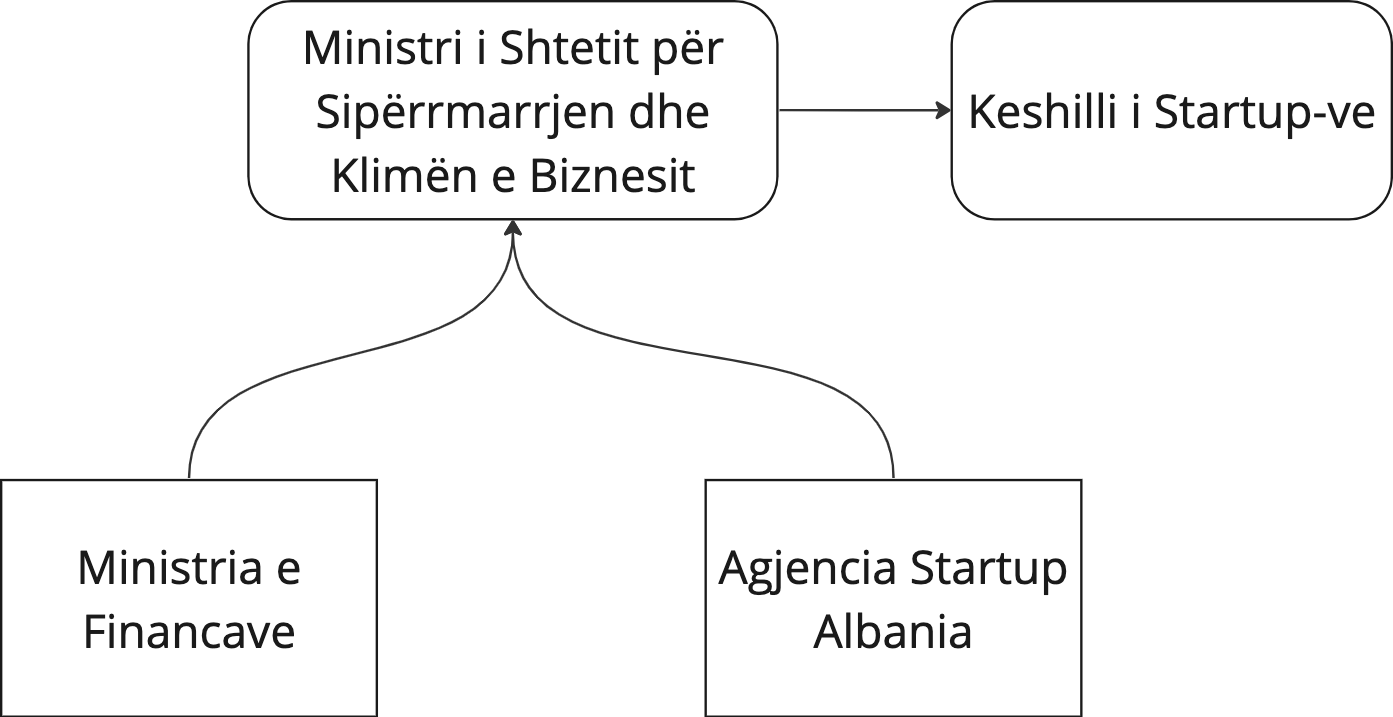 Figura 4 Qeverisjae StrategjisëPlani i veprimitPlani i veprimit parashikon një sërë aktivitetesh që synojnë të vendosin qeverisjen dhe menaxhimin e ekosistemit sipërmarrës.Ne propozojmë një plan me tre faza që mbulon fazën e parë, afatshkurtër, 2024-2025; e dyta, afatmesme, 2026-2027; dhe e fundit, 2028-30.Strategjia parashikon tre faza të ndryshme të zhvillimit të ekosistemit sipërmarrës:2024-25 është faza e fillimit. Në këtë fazë do të përshkruhet infrastruktura për qeverisjen dhe menaxhimin e ekosistemit. Do të hidhen themelet për menaxhimin e Agjencisë Shtetërore Startup Albania, financimin dhe investimin, transferimin e njohurive dhe ҁertifikimin institucional për inkubatorët. Për më tepër, do të zhvillohet platforma digjitale dhe do të krijohen infrastruktura të inovacionit të hapur dhe Qendrat Rajonale të Transformimit (QRT) për të lejuar menaxhimin e ekosistemit në të ardhmen. Në këtë fazë do të bëhet përgatitja për ngritjen e Parkut Teknologjik. Zhvillimi i markës, ҁertifikimi i sipërmarrjes, ofrimi i shërbimeve të zhvillimit të biznesit dhe organizimi i konferencës ndërkombëtare të startup-ve do të mundësojë ndërkombëtarizimin e ekosistemit. Faza e parë është thelbësore për fillimin e ekosistemit dhe kjo do të lejojë zhvillimin e mëtejshëm të infrastrukturës dhe shërbimeve në fazën e dytë. 2026-27 është faza e konsolidimit. Infrastruktura e krijuar në fazën e parë përmes Startup Albania dhe QRT-së, do të lejojë zhvillimin e mëtejshëm të infrastrukturës së Inovacionit, duke përfshirë planifikimin për Parkun Teknologjik, komunitetet inteligjente, laboratorët e testimeve dhe forma të tjera të elementeve infrastrukturore të inovacionit. Këto elementë të rinj do të integrojnë aktorë të ekosistemit në nivelet shtesë të Pentagramit, duke prezantuar përdoruesit dhe publikun me zhvillimin e produkteve të reja dhe duke angazhuar më intensivisht sipërmarrësit në shtimin e vlerës së produkteve dhe shërbimeve të tyre. Kjo do të tërheqë më tej interesin e investitorëve vendas dhe të huaj në të gjitha nivelet, duke përfshirë aktorë të tillë si investitorët individualë të biznesit dhe ndërmarrjet që kërkojnë një klimë optimale investimi. Nëpërmjet hartëzimit dhe diagnostikimit të vazhdueshëm të ekosistemit, do të mundësohet përmirësimi i vazhdueshëm i klimës dhe kulturës së sipërmarrjes, ofrimi i shërbimeve të optimizuara si hackathon-ët, ideathon-ët dhe creathon-ët, rritja e shtrirjes së konferencave ndërkombëtare, fillimi i dialogut midis partnerëve të ekosistemit, ndërtimi i mëtejshëm i platformave digjitale dhe të tjera.2028-30 është faza operacionale. Pas konsolidimit të qeverisjes së ekosistemit dhe krijimit të kuadrit për zhvillimin e ekosistemit fillestar, përmirësimi thelbësor i infrastrukturës së inovacionit të hapur do të rrisë ritmin e zhvillimit të fillimit dhe aksesin në tregjet globale me produktet dhe shërbimet e tyre. Në këtë fazë, krijimi i Qendrave Rajonale të Transformimit, Parkut Teknologjik, laboratorëve dhe komuniteteve inteligjente do ti mundësojnë ekosistemit shqiptar të konkurrojë me cilësi në mjediset më të avancuara globale të inovacionit, duke mbajtur ende një avantazh në çmim për zhvillimin e produktit të ri për investitorët.Tabela 2 Veprime afatshkurtra, afatmesme dhe afatgjata për zbatimin e masave prioritareAktivitetet e përshkruara do të ofrojnë stimuj shtesë për sipërmarrjen akademike dhe angazhimin e diasporës. Në këtë mënyrë, këto dy grupe do të motivohen veçanërisht për të kontribuar në zhvillimin e ekosistemit fillestar.Buxheti i Nivelit të Lartë dhe Mekanizmat Financiarë Buxheti do të përdorë të gjitha instrumentet financiarë që janë tashmë të vendosura në nivel kombëtar dhe ndërkombëtar. Modeli i financimit do të bazohet në maturimin e ekosistemit. Në tre vitet e para, mbështetja e qeverisë do të jetë e nevojshme dhe do të luajë një rol më të madh. Në fazën pasuese, 2025-2027, do të jetë në dispozicion një përzierje e fondeve publike dhe private. Gjithashtu, synimi është të ndërtohet në mënyrë inovative një fond i mjaftueshëm për realizimin e kësaj Strategjie ambicioze dhe mbështetjen e një ekosistemi startup në rritje.Tabela 3 Buxheti i parashikuar për tre faza të zhvillimit të ekosistemit LEKVërejtje përfundimtareStrategjia Shqiptare e Sipërmarrjes synon të formësojë ekosistemin sipërmarrës të inovacionit të hapur në Shqipëri. Është investim shqiptar për të ardhmen e ekonomisë së vendit, duke ndjekur rrugën e Specializimit Inteligjent, qasjen më të fundit për qeverisjen e ekosistemit dhe menaxhimit të njohurive. Ajo orienton Shqipërinë në ristrukturimin e ekonomisë së saj drejt një ekonomie të bazuar në njohuri, të gjallë dhe konkurruese, të orientuar nga eksporti.Strategjia fokusohet në qasjen e ekosistemit kombëtar, ku një grup kompleks mekanizmash të përshkruar do të çojë në krijimin e një rrjeti shumështresor aktorësh që janë sinergjikë në vlerat, objektivat dhe qëllimet e tyre. Që një rrjet i tillë heterogjen të funksionojë, është i nevojshëm një kontribut i të gjithë aktorëve të ekosistemit.Versioni aktual i dokumentit është një tekst pune që synon të përgatisë terrenin për dokumentin përfundimtar i cili do të realizohet përmes komunikimit të strukturuar dhe kontributit të të gjithë aktorëve përkatës. Për këtë arsye, në vend që të përmbyllim me vërejtjet përfundimtare, është më mirë të thërrasim dhe ftojmë të gjithë të interesuarit të marrin pjesë në zhvillimin e strategjisë përfundimtare dhe të formësojnë ekonominë shqiptare për të ardhmen e fëmijëve tanë që do të zgjedhin Shqipërinë përkundrejt çdo ekonomie tjetër duke mundësuar cilësi të lartë të jetës, mundësi sipërmarrëse, hapje ndaj njohurive të reja, si dhe barazi.Masat e talentitMasat investueseMbështetje për aftësinë për zgjerim përmes infrastrukturës së inovacionit të hapurMasat e tjeraKrijimi i një mjedisi sipërmarrës dhe njohja e talenteve në sistemin arsimor.Fondi kombëtar për inovacionin dhe sipërmarrjenStrategjia e Partneritetit Ndërkombëtar dhe DiasporësPolitikat për inovacionNxitja e trajnimeve dhe programeve profesionale.Një proҁes standart për dhënien e granteveZyrat e transferimit të njohurive dhe mbështetje për IPTë dhënat e hapuraKrijimi i një mjedisi për të mësuarit gjatë gjithë jetës dhe përmirësimin e aftësive.Aktivizimi i kapitalit privat ndërkombëtar, vendas dhe të diasporësMjediset e testimit publik: Living Labs, Smart Communities.Rregullimi inteligjentKrijimi i modeleve të bursave për sipërmarrësit.Trajnimi i investitorëve individualëSektorët strategjik si nxitës të sipërmarrjesVizatRikualifikimi i talentit të lartëTërheqja e investitorëve të huaj për të nxitur financimin në fazën fillestareProgrami ndërkombëtar i rritjesTërheqja e talenteve nga diaspora përmes stimujve përkatës.Nxitja e transferimit të njohuriveMisionet e shitjeve tek të huajt që përfshijnë diasporën në gjenerimin e rrjeteve të biznesit.Sigurimi i prezantimit të sipërmarrësve të talentuar përmes platformave digjitale.Mbështetje akademike nga laboratori në tregAngazhimi dhe stimulimi i rritjes së korporatave dhe bashkëpunimit me shumë shtresaSigurimi i njohjes së talenteve përmes konferencave dhe rrjetëzimeve.Opsionet e aksioneve për punonjësitAngazhimi i instrumenteve financiare ndërkombëtareTërheqja e nomadëve digjitalëFinancimi i borxhitZhvillimi i grupeve dhe i supergrupeveMentorimi dhe sponsorizimiShënimet e konvertueshmeStimuj për projekte për startup-et nga diaspora dhe ato akademikeNdërmjetësimiNdërtimi i financimit të sipërmarrjes së korporatës (VC)Ndërtimi i programeve që synojnë gratë sipërmarrëseProkurimi publik i produkteve dhe shërbimeve inovativeLidhja e startup-eve dhe sipërmarrësve individualë me nismat e BE-sëMonitorimi i hendekut gjinorMonitorimi i hendekut në moshëMonitorimi i hendekut rajonalObjektivat (Masat prioritare)Veprimet afatshkurtër 2024-25Veprimet afatmesme 2026-27Veprimet afatgjata 2028-30Krijimi i Agjencisë Shtetërore Startup Albania,Ndërtimi i qeverisjes së ekosistemit dhe bashkërendimi dhe harmonizimi i angazhimit të palëve të interesuara. 
Grupet e synuara : shtresa makro 
Rezultatet : 
- Strategjia e zhvilluar - Shërbimet Startup Albania të zhvilluara - qeverisja mbi ekosistemin e ngriturZhvillimi i Strategjisë Shqiptare të Sipërmarrjes. 

Treguesi : 
- Strategjia Shqiptare e Sipërmarrjes e pranuarAsistencë teknike në zbatimin e modelit të qeverisjes të parashikuar në Strategji. Bashkëpunim i ngushtë me Ministrinë dhe aktorë të tjerë makro për të zhvilluar modelin funksional të qeverisjes bazuar në përvojën e fituar nëpërmjet krijimit të Qendrës Rajonale të Transformimit (QRT). 
Treguesit : 
- përshkrimi i detajuar dhe përgatitja institucionale për krijimin e modelit të qeverisjes- Krijimi i modelit të qeverisjesMonitorimi dhe propozimi i përmirësimeve për modelin dhe strategjinë e qeverisjes 
Treguesit : 
- Raporti i zbatimit të qeverisjes- propozim për përmirësime në modelin e qeverisjes.Krijimi i Agjencisë Shtetërore Startup Albania,Ndërtimi i qeverisjes së ekosistemit dhe bashkërendimi dhe harmonizimi i angazhimit të palëve të interesuara. 
Grupet e synuara : shtresa makro 
Rezultatet : 
- Strategjia e zhvilluar - Shërbimet Startup Albania të zhvilluara - qeverisja mbi ekosistemin e ngriturShërbime ndërtimi për Agjencinë Shtetërore Startup Albania. Fokusimi në sipërmarrjen akademike, diaspore dhe femërore. 
Treguesit : 
- analiza e nevojave për shërbime të ofruara – 5 shërbime të zhvilluaraOperimi i Agjencisë Shtetërore Startup Albania. Analiza e shërbimeve dhe përmirësimet. 
Treguesit : 
- analiza vjetore e shërbimeve të ofruara nga Agjencia Shtetërore Startup Albania - propozim për përmirësimin e shërbimeve - Propozim për 1 shërbim të ri në vitOperimi i Agjencisë Shtetërore Startup Albania. Analiza e shërbimeve dhe përmirësimet. 
Treguesit : 
- analiza vjetore e shërbimeve të ofruara nga Agjencia Shtetërore Startup Albania - propozim për përmirësimin e shërbimeve - Propozim për 1 shërbim të ri në vitHartëzimi dhe diagnostikime të vazhdueshme të ekosistemit dhe programet e rritjes 
Grupet e synuara : mikro, të mesme, makro 
Rezultatet : 
- Ekosistemi i hartëzuar 
- Sigurimi i diagnostikimit të nevojave, maturimit dhe treguesve kritikë të ekosistemit – Vendosja e procesit të vazhdueshëm i hartëzimit dhe diagnostikimit – Vendosja e mekanizmit raportues mbi statusin e ekosistemitHartëzimi i ekosistemit 
Treguesit : 
- hartëzimi i ekosistemit shqiptar për të gjithë aktorët e ekosistemit dhe krijimi i bazës së të dhënave të mëdha. 
-ofrimi i atlasit digjital me vendndodhje GIS për të gjithë aktorët e hartëzuarVendosja e procesit të hartës dhe diagnostikimit të vazhdueshëm. Prodhimi i raporteve vjetore të statusit të ekosistemit. 
Treguesit : 
- Propozimi i hartës së vazhdueshme dhe procesit diagnostik - ekzekutimi i hartës dhe procesit diagnostikues çdo vit 
- raporte sektoriale dhe të konsoliduara 
- përmbledhje ekzekutive e komunikuar në të gjithë ekosisteminVendosja e procesit të hartës dhe diagnostikimit të vazhdueshëm. Prodhimi i raporteve vjetore të statusit të ekosistemit. 
Treguesit : 
- Propozimi i hartës së vazhdueshme dhe procesit diagnostik - ekzekutimi i hartës dhe procesit diagnostikues çdo vit 
- raporte sektoriale dhe të konsoliduara 
- përmbledhje ekzekutive e komunikuar në të gjithë ekosisteminHartëzimi dhe diagnostikime të vazhdueshme të ekosistemit dhe programet e rritjes 
Grupet e synuara : mikro, të mesme, makro 
Rezultatet : 
- Ekosistemi i hartëzuar 
- Sigurimi i diagnostikimit të nevojave, maturimit dhe treguesve kritikë të ekosistemit – Vendosja e procesit të vazhdueshëm i hartëzimit dhe diagnostikimit – Vendosja e mekanizmit raportues mbi statusin e ekosistemitDiagnostikimi i ekosistemit. Pjesë e ndërtimit të strategjisë. Raport mbi ekosistemin e Shqipërisë. 
Treguesit : 
- zhvillimi i pyetësorit - intervistimi i të paktën 100 aktorëve nga mikro, 20 nga niveli i mesëm dhe 10 nga shtresat makro - diagnostikimi sektorial dhe raporti i konsoliduarVendosja e procesit të hartës dhe diagnostikimit të vazhdueshëm. Prodhimi i raporteve vjetore të statusit të ekosistemit. 
Treguesit : 
- Propozimi i hartës së vazhdueshme dhe procesit diagnostik - ekzekutimi i hartës dhe procesit diagnostikues çdo vit 
- raporte sektoriale dhe të konsoliduara 
- përmbledhje ekzekutive e komunikuar në të gjithë ekosisteminVendosja e procesit të hartës dhe diagnostikimit të vazhdueshëm. Prodhimi i raporteve vjetore të statusit të ekosistemit. 
Treguesit : 
- Propozimi i hartës së vazhdueshme dhe procesit diagnostik - ekzekutimi i hartës dhe procesit diagnostikues çdo vit 
- raporte sektoriale dhe të konsoliduara 
- përmbledhje ekzekutive e komunikuar në të gjithë ekosisteminNdërtimi i infrastrukturës së inovacionit të hapur, fizike dhe virtuale, 
grupet e synuara: shtresa mikro dhe e mesme 
Rezultatet : 
- Krijimi i infrastrukturës së inovacionit të hapur që përbëhet nga Qendrat Rajonale të Transformimit, Parku Teknologjik dhe shtresa e mesme Aktorët e inovacionit të hapur si komunitetet inteligjente, laboratorët e gjallë dhe të ngjashme - Zhvillimi i platformës digjitale plotësisht funksionale dhe aplikacionit celular që paraqet kanalin kritik të komunikimit të ekosistemit dhe platformën e ofrimit të shërbimeve.- Krijimi i një rrjeti inkubatorësh- Zhvillimi i rrjetit të inovacionit të hapur me infrastrukturë të ngjashme ndërkombëtare të inovacionit të hapurҪertifikimi i inkubatorëve nëpërmjet lejeve. 
Treguesit : 
- ҁertifikimi i të paktën 10 inkubatorëvePërgatitja dhe ekzekutimi i granteve për inkubatorët. Fokusimi në inkubatorët me bazë universitare dhe komercializimi i projekteve kërkimore. 
Treguesi : 
- 1 telefonatë në vitPërgatitja dhe ekzekutimi i granteve për inkubatorët. Fokusimi në inkubatorët me bazë universitare dhe komercializimi i projekteve kërkimore. 
Treguesi : 
- 1 telefonatë në vitNdërtimi i infrastrukturës së inovacionit të hapur, fizike dhe virtuale, 
grupet e synuara: shtresa mikro dhe e mesme 
Rezultatet : 
- Krijimi i infrastrukturës së inovacionit të hapur që përbëhet nga Qendrat Rajonale të Transformimit, Parku Teknologjik dhe shtresa e mesme Aktorët e inovacionit të hapur si komunitetet inteligjente, laboratorët e gjallë dhe të ngjashme - Zhvillimi i platformës digjitale plotësisht funksionale dhe aplikacionit celular që paraqet kanalin kritik të komunikimit të ekosistemit dhe platformën e ofrimit të shërbimeve.- Krijimi i një rrjeti inkubatorësh- Zhvillimi i rrjetit të inovacionit të hapur me infrastrukturë të ngjashme ndërkombëtare të inovacionit të hapurPërgatitja e dokumentacionit për ngritjen e infrastrukturës së harmonizuar në shkallë të plotë, fizike dhe virtuale. Përgatitja e një modeli biznesi për Qendrat Rajonale të Transformimit dhe Parkun Teknologjik. 
Treguesit : 
- Plani i biznesit dhe dokumentacioni përkatës për zhvillimin e QRT-së dhe Parkut Teknologjik të përgatitur dhe pranuar nga organet përkatëse të pushtetit vendor dhe qendror.Përgatitja e një modeli biznesi dhe plani biznesi për infrastrukturën e inovacionit të hapur: Parku i Teknologjisë, Qendrat Rajonale të Transformimit, Qendrat e Inovacionit Digjital, komunitetet inteligjente dhe laboratorët e gjallë që kontribuojnë në inovacionin fillestar. Ofrimi i shërbimeve IP për fillestarët. 
Treguesit : 
- Plani i biznesit dhe dokumentacioni përkatës për zhvillimin e rrjetit të zgjeruar të inovacionit të hapur i përgatitur dhe pranuar nga organet përkatëse të pushtetit vendor dhe qendror.Investim në ngritjen e Parkut Teknologjik, komuniteteve inteligjente dhe projekteve të laboratorëve të gjallë së bashku me pushtetin vendor. 
Treguesit : 
- Investimi në infrastrukturë ka filluar dhe ka përfunduar brenda vitit 2030Ndërtimi i infrastrukturës së inovacionit të hapur, fizike dhe virtuale, 
grupet e synuara: shtresa mikro dhe e mesme 
Rezultatet : 
- Krijimi i infrastrukturës së inovacionit të hapur që përbëhet nga Qendrat Rajonale të Transformimit, Parku Teknologjik dhe shtresa e mesme Aktorët e inovacionit të hapur si komunitetet inteligjente, laboratorët e gjallë dhe të ngjashme - Zhvillimi i platformës digjitale plotësisht funksionale dhe aplikacionit celular që paraqet kanalin kritik të komunikimit të ekosistemit dhe platformën e ofrimit të shërbimeve.- Krijimi i një rrjeti inkubatorësh- Zhvillimi i rrjetit të inovacionit të hapur me infrastrukturë të ngjashme ndërkombëtare të inovacionit të hapurKrijimi i programeve të parainkubacionit, një për veriun dhe një për pjesën jugore të Shqipërisë. 
Treguesit : 
- Programet para inkubacionit të hartëzuara - Programet para inkubacionit të ekzekutuaraFillimi i fazës operacionale duke ofruar shërbime fizike për startup-et. Organizimi i Hackathon-ëve së bashku me universitetet për zhvillimin e zgjidhjeve apo produkteve digjitale dhe inovative. Transferimi i programeve të para-inkubacionit në QRT. 
Treguesit : 
- Krijimi i QRT-së së dytë 
- Krijimi dhe fillimi i programeve të para-inkubacionit dhe inkubacionit 
- Organizimi i 5 hakatonëveZhvillimi i lidhjeve me inkubatorët ndërkombëtarë të BE-së dhe zgjerimi i shërbimeve. Rritja e portofolit të shërbimeve për para-inkubacionin dhe inkubacionin. 
Treguesit : 
- Hartëzimi dhe zbatimi i 5 shërbimeve të reja për startup-etNdërtimi i infrastrukturës së inovacionit të hapur, fizike dhe virtuale, 
grupet e synuara: shtresa mikro dhe e mesme 
Rezultatet : 
- Krijimi i infrastrukturës së inovacionit të hapur që përbëhet nga Qendrat Rajonale të Transformimit, Parku Teknologjik dhe shtresa e mesme Aktorët e inovacionit të hapur si komunitetet inteligjente, laboratorët e gjallë dhe të ngjashme - Zhvillimi i platformës digjitale plotësisht funksionale dhe aplikacionit celular që paraqet kanalin kritik të komunikimit të ekosistemit dhe platformën e ofrimit të shërbimeve.- Krijimi i një rrjeti inkubatorësh- Zhvillimi i rrjetit të inovacionit të hapur me infrastrukturë të ngjashme ndërkombëtare të inovacionit të hapurKrijimi i një Qendre Rajonale të Transformimit (QRT) 
Treguesi : 
- Krijohet një QRT-ëFillimi i fazës operacionale duke ofruar shërbime fizike për startup-et. Organizimi i Hackathon-ëve së bashku me universitetet për zhvillimin e zgjidhjeve apo produkteve digjitale dhe inovative. Transferimi i programeve të para-inkubacionit në QRT. 
Treguesit : 
- Krijimi i QRT-së së dytë 
- Krijimi dhe fillimi i programeve të para-inkubacionit dhe inkubacionit 
- Organizimi i 5 hakatonëveKrijimi i rrjetit kombëtar të inkubatorëve. Monitorimi dhe përmirësimi i rrjetit. 
Treguesit : 
- Baza e të dhënave e partnerëve ndërkombëtarë dhe plani i komunikimit në rrjet i hartuar dhe ekzekutuarNdërtimi i infrastrukturës së inovacionit të hapur, fizike dhe virtuale, 
grupet e synuara: shtresa mikro dhe e mesme 
Rezultatet : 
- Krijimi i infrastrukturës së inovacionit të hapur që përbëhet nga Qendrat Rajonale të Transformimit, Parku Teknologjik dhe shtresa e mesme Aktorët e inovacionit të hapur si komunitetet inteligjente, laboratorët e gjallë dhe të ngjashme - Zhvillimi i platformës digjitale plotësisht funksionale dhe aplikacionit celular që paraqet kanalin kritik të komunikimit të ekosistemit dhe platformën e ofrimit të shërbimeve.- Krijimi i një rrjeti inkubatorësh- Zhvillimi i rrjetit të inovacionit të hapur me infrastrukturë të ngjashme ndërkombëtare të inovacionit të hapurPlatforma e IT-së dhe aplikacioni celular i zhvilluar 
Treguesit : 
- Specifikimi i Kërkesave të Softuerit (SRS) dhe Analiza e Kërkesave të Përdoruesit (URA) dhe platforma e IT-së dhe aplikacion celular të zhvilluar.- Platforma digjitale dhe aplikacioni celular plotësisht funksionalëOfrimi i shërbimeve digjitale për Startup-et përmes platformës së IT-së dhe aktiviteteve të tjera. Ofrimi i asistencës teknike për startup-et në inovacion dhe digjitalizim. (shërbimet IP, rrjetëzimi, ndërkombëtarizimi, mësimi elektronik, depozitimi i dokumenteve etj.) 
Treguesi : 
- 5 shërbime digjitale të ofruara për 100 NVMVazhdimi i funksionaliteteve të mëparshme platformës digjitale dhe përmirësimi i tyre. 
Treguesit : 
- Përmirësimi i të gjitha funksioneve të platformës digjitale - 5 funksionalitete të reja për platformën digjitale - 100 SME të reja çdo vit të përfshira në shërbimet e platformës digjitaleNgritja e reputacionit ndërkombëtar të ekosistemeve 
Grupet e synuara : Shtresat mikro, të mesme dhe dhe makro 
Rezultatet : 
- Krijimi i markës së sipërmarrjes në Shqipëri - Krijimi i markës dhe ҁertifikatës së sipërmarrjes në Shqipëri - Ekzekutimi i planit të marketingut të markës dhe ҁertifikatësPërgatitja e markës së ekosistemit të sipërmarrjes shqiptare nëpërmjet krijimit të markës dhe certifikatës kombëtare të startup-it. 
Treguesit : 
- Identiteti i markës së ekosistemit të sipërmarrjes në Shqipëri është zhvilluar - Strategjia e komunikimit dhe marketingut të ekosistemit të sipërmarrjes në Shqipëri është zhvilluarZhvillimi dhe ekzekutimi i planit të marketingut dhe komunikimit për promovimin ndërkombëtar të startup-eve, markave dhe certifikatave shqiptare. 
Treguesit : 
- Zbatimi i identitetit të markës së ekosistemit sipërmarrës në Shqipëri - Zbatimi i strategjisë së komunikimit dhe marketingut e ekosistemit të sipërmarrjes në ShqipëriZhvillimi dhe ekzekutimi i planit të marketingut dhe komunikimit për promovimin ndërkombëtar të startup-eve, markave dhe certifikatave shqiptare. 
Treguesit : 
- Zbatimi i identitetit të markës së ekosistemit sipërmarrës në Shqipëri - Zbatimi i strategjisë së komunikimit dhe marketingut e ekosistemit të sipërmarrjes në ShqipëriNdërtimi i instrumenteve të financimit 
Grupet e synuara: Investitorët e Biznesit, VC, nivelet mikro, të mesme dhe makro 
Rezultatet : 
- mbështetja financiare e ekosistemit nga bankat e zhvillimit dhe fushata ndërgjegjësuese e krijuar- Krijohet fondi i inovacionit për dhënien e zgjidhjeve më të mira për startup-et- Programi i trajnimit të investitorëve të biznesit i themeluarNegocimi i produkteve financiare të startup-eve me bankat e zhvillimit (BB, FMN, BERZH, EIB etj.). 
Treguesit : 
- Agjencia Shtetërore Startup Albania nënshkruan dy MM-ë me bankat e zhvillimitFushata sensibilizuese për financimin e bankave zhvillimore (BB, FMN, BERZH, EIB), financimin e projekteve të startup-eve. 
Treguesit : 
-minimumi 10 projekte të financuara për periudhën afatmesme.- Fushata ndërgjegjësuese e planifikuar dhe e realizuarFushata sensibilizuese për financimin e bankave zhvillimore (BB, FMN, BERZH, EIB), financimin e projekteve të startup-eve. 
Treguesit : 
-minimumi 10 projekte të financuara për periudhën afatmesme.- Fushata ndërgjegjësuese e planifikuar dhe e realizuarNdërtimi i instrumenteve të financimit 
Grupet e synuara: Investitorët e Biznesit, VC, nivelet mikro, të mesme dhe makro 
Rezultatet : 
- mbështetja financiare e ekosistemit nga bankat e zhvillimit dhe fushata ndërgjegjësuese e krijuar- Krijohet fondi i inovacionit për dhënien e zgjidhjeve më të mira për startup-et- Programi i trajnimit të investitorëve të biznesit i themeluarKrijimi i fondit të inovacionit për gjetjen e zgjidhjeve inovative më të mira të startup-eve. Është caktuar buxheti i parë për çmimet e dhëna. Është vendosur thirrja për propozime dhe grante për startup-et. 
Treguesit : 
- fondi i krijuar sipas ligjit dhe rregullimeve shqiptare - llogaria e fondit të hapur dhe buxheti është transferuar - çmimet u paguhen startup-eve fituese në konferencën fituese të çmimeve - NVM dhe thirrjet fillestare për propozime të publikuara dhe grantet e dhënaFondi i inovacionit është funksional. Është vendosur buxheti i dytë i çmimeve. Është vendosur thirrja e dytë për propozime dhe grante për bizneset fillestare. 
Treguesit : 
- Buxheti i çmimit është transferuar në llogarinë e fondit - çmimet u paguhen startup-eve që fitojnë në konferencën fituese të çmimeve - Thirrjet për NVM dhe startup-et për propozime të publikuara dhe grantet e dhënaFondi i inovacionit është funksional. Është vendosur buxheti i çmimit të 3-të dhe të 4-të. Është vendosur thirrja e dytë për propozime dhe grante për startup-et. 
Treguesit : 
- Buxheti i çmimit transferohet në llogarinë e fondit - shpërblimet u paguhen startup-eve që fitojnë në konferencën fituese të çmimeve - Thirrjet për NVM dhe startup-et për propozime të publikuara dhe grantet e dhënaNdërtimi i instrumenteve të financimit 
Grupet e synuara: Investitorët e Biznesit, VC, nivelet mikro, të mesme dhe makro 
Rezultatet : 
- mbështetja financiare e ekosistemit nga bankat e zhvillimit dhe fushata ndërgjegjësuese e krijuar- Krijohet fondi i inovacionit për dhënien e zgjidhjeve më të mira për startup-et- Programi i trajnimit të investitorëve të biznesit i themeluarKrijohet një program trajnimi për Investitorët e Biznesit, 
Treguesit : 
- trajnohen 10 Investitorë Biznesi. Ftohen investitorët ndërkombëtarë të biznesit të transferojnë njohuritë e tyre.- ndiqen aktivitetet e trajnuara të Investitorëve të BiznesitNdjekja e Investitorëve të Biznesit dhe aktiviteti i tyre. Trajnimi i gjeneratës së ardhshme të Investitorëve të Biznesit.  
Treguesit : 
- trajnimi i 15 Investitorëve të Biznesit. Ftohen Investitorët ndërkombëtarë të biznesit të transferojnë njohuritë e tyre.- ndiqen aktivitetet e trajnuara të Investitorëve të BiznesitKrijimi i programit afatgjatë për zhvillimin e rrjetit të Investitorëve të Biznesit. Vazhdimi i aktiviteteve të trajnimit 10 engjëj biznesi çdo vit. 
Treguesit : 
- trajnimi i 15 Investitorëve të Biznesit. Ftohen Investitorët ndërkombëtarë të biznesit të transferojnë njohuritë e tyre.- ndiqen aktivitetet e trajnuara të Investitorëve të Biznesit - krijohet programi afatgjatë për trajnimin e Investitorëve të Biznesit bazuar në përvojën e kaluarTërheqja e fondeve ndërkombëtare dhe investitorëve të diasporës 
Grupi i synuar : rrjeti financiar vendas dhe ndërkombëtar, shtresat mikro dhe të mesme 
Rezultatet : 
- Fushata e marketingut për ekosistemin e sipërmarrjes së inovacionit të hapur të planifikuar dhe ekzekutuarNgritja e marrëdhënieve të forta ndërkombëtare me diasporën, hartëzimi i rrjeteve të startup-eve dhe VC-ve, promovimi i infrastrukturës së inovacionit të hapur dhe ekosistemit sipërmarrës jashtë vendit. Fushata e marketingut e planifikuar. 
Treguesit : 
- Plani i promovimit të marketingut dhe komunikimit - Baza e të dhënave ndërkombëtare të palëve të interesuara - Përhapja përmes infrastrukturës digjitaleNdërtimi i marrëdhënieve të forta ndërkombëtare me diasporën, hartëziimi i rrjetet të startup-eve dhe VC-ve, promovimi i infrastrukturës së inovacionit të hapur dhe ekosistemit sipërmarrës jashtë vendit. Planifikimi dhe zbatimi i fushatës së marketingut. 
Treguesit : 
- Ekzekutimi i planit të marketingut - Ekzekutimi i planit të komunikimitNdërtimi i marrëdhënieve të forta ndërkombëtare me diasporën, hartëziimi i rrjetet të startup-eve dhe VC-ve, promovimi i infrastrukturës së inovacionit të hapur dhe ekosistemit sipërmarrës jashtë vendit. Planifikimi dhe zbatimi i fushatës së marketingut. 
Treguesit : 
- Ekzekutimi i planit të marketingut - Ekzekutimi i planit të komunikimitProgramet kryesore 
Grupet e synuara : shtresat mikro dhe makro 
Rezultatet : 
- Mbështetja e inteligjencës së biznesit për startup-et e krijuara - Rrjetet ndërkombëtare dhe programet e shkëmbimit të njohurive të krijuara me aktorë ndërkombëtarë të ekosistemeve të hapura të inovacionit nivelit të mesëm dhe mikro- Konferenca e çmimeve të startup-eve të inovacionit e organizuar çdo vit- Thirrje për propozime për NVM dhe startup-et e ekzekutua çdo vit, - Programe mentorimi për startup-et dhe NVM e krijuaraKrijimi i proҁesit dhe sigurimi për sartup-et i një analize tregu dhe shërbime profesionale digjitale të inteligjencës së biznesit përmes Mintel, Euromonitor ose të ngjashme. 
Treguesit : 
- Krijimi i editorialit për gjenerimin e raportit të inteligjencës së biznesit - Liҁencat për platformat e inteligjencës së biznesit të prokuruara - Raporti vjetor i gjeneruar – Buletini mujor i krijuar dhe publikuar në platformën digjitaleOfrimi për startup-et i analizave të rregullta të tregut, trendit dhe perspektivës së tregjeve të eksportit. Gjenerimi i tre raporteve të analizës së tregut dhe shpërndaja e tyre ndërmjet aktorëve të ekosistemit fillestar. Mbledhja e komenteve dhe përmirësimi i raportimit. 
Treguesit : 
- Krijimi i editorialit për gjenerimin e raportit të inteligjencës së biznesit - Licencat për platformat e inteligjencës së biznesit të prokuruara - Raporti vjetor i gjeneruar - Buletini mujor i krijuar dhe publikuar në platformën digjitaleVazhdimi me mekanizmat e mëparshme dhe zhvillimi i mekanizmave të reagimit për mbledhjen e përvojave dhe historive të suksesit nga aktorët e ekosistemit fillestar. 
Treguesit : 
- Krijimi i editorialit për gjenerimin e raportit të inteligjencës së biznesit - Liҁencat për platformat e inteligjencës së biznesit të prokuruara - Raporti vjetor i gjeneruar - Buletini mujor i krijuar dhe publikuar në platformën digjitaleProgramet kryesore 
Grupet e synuara : shtresat mikro dhe makro 
Rezultatet : 
- Mbështetja e inteligjencës së biznesit për startup-et e krijuara - Rrjetet ndërkombëtare dhe programet e shkëmbimit të njohurive të krijuara me aktorë ndërkombëtarë të ekosistemeve të hapura të inovacionit nivelit të mesëm dhe mikro- Konferenca e çmimeve të startup-eve të inovacionit e organizuar çdo vit- Thirrje për propozime për NVM dhe startup-et e ekzekutua çdo vit, - Programe mentorimi për startup-et dhe NVM e krijuaraOrganizimi i vizitave të rrjeteve ndërkombëtare në parqet dhe grupimet e teknologjisë për aktorët e nivelit të mesëm (Qendra Rajonale e Transformimit) dhe të nivelit mikro (startup-et). 
Treguesit : 
- Ofrohet studimi krahasues i ekosistemeve të sipërmarrjes - Janë realizuar vizita në rrjete ndërkombëtarOrganizimi i programit të shkëmbimit të njohurive me parqet dhe grupimet ndërkombëtare të teknologjisë. Krijimi i një baze të dhënash dhe rrjeti të organizatave përkatëse ndërkombëtare dhe kombëtare fillestare. 
Treguesit : 
- Ofrohet studimi krahasues i ekosistemeve të sipërmarrjes - Janë realizuar vizita në rrjete ndërkombëtarOrganizimi i programeve të shkëmbimit të njohurive me parqe ndërkombëtare të teknologjisë, grupe, fondet e inovacionit, shoqatat e Investitorëve të biznesit, shoqatat fillestare dhe të ngjashme. Vazhdoni në të mëparshmen dhe jepni metrikë dhe ndiqni arritjet e objektivave. 
Treguesit : 
- Ofrohet vazhdimi i studimit të krahasimit të ekosistemeve të sipërmarrjes 
- Janë realizuar vizita në rrjete ndërkombëtarProgramet kryesore 
Grupet e synuara : shtresat mikro dhe makro 
Rezultatet : 
- Mbështetja e inteligjencës së biznesit për startup-et e krijuara - Rrjetet ndërkombëtare dhe programet e shkëmbimit të njohurive të krijuara me aktorë ndërkombëtarë të ekosistemeve të hapura të inovacionit nivelit të mesëm dhe mikro- Konferenca e çmimeve të startup-eve të inovacionit e organizuar çdo vit- Thirrje për propozime për NVM dhe startup-et e ekzekutua çdo vit, - Programe mentorimi për startup-et dhe NVM e krijuaraOrganizimi i aktiviteteve për çmimet e inovacionit dhe konferenca për startup-et. Çmimi për startup-et më të mira. Tërheqja e organizatave rajonale të inovacionit, investitorëve të biznesit, shoqatave si startup-e, përfaqësues të diasporës dhe aktorë të ngjashëm. 
Treguesit : 
- Organizohet konferenca vjetore e dhënies së çmimit të inovacionit - Baza e të dhënave e pjesëmarrësve është e lidhur me platformën digjitaleOrganizimi i një aktiviteti vjetor të ndarjes së çmimeve për startup-in më të mirë. Promovimi i aktivitetit ndërkombëtarisht. Ftuarja e organizatave ndërkombëtare të inovacionit, investitorëve të biznesis, shoqatave fillestare dhe aktorë të ngjashëm. 
Treguesit : 
- Organizohet konferenca vjetore e dhënies së çmimit të inovacionit - Baza e të dhënave e pjesëmarrësve është e lidhur me platformën digjitaleVazhdimi me lidhjet e mëparshme dhe krijimi i të rejave, (MM, marrëveshje, etj.) me aktivitetet ndërkombëtare dhe bashkë-organizimi i një aktiviteti ndërkombëtar në lidhje me konferencën ndërkombëtare të startup-eve. 
Treguesit : 
- Organizohet konferenca vjetore e dhënies së çmimit të inovacionit - Baza e të dhënave e pjesëmarrësve është e lidhur me platformën digjitaleProgramet kryesore 
Grupet e synuara : shtresat mikro dhe makro 
Rezultatet : 
- Mbështetja e inteligjencës së biznesit për startup-et e krijuara - Rrjetet ndërkombëtare dhe programet e shkëmbimit të njohurive të krijuara me aktorë ndërkombëtarë të ekosistemeve të hapura të inovacionit nivelit të mesëm dhe mikro- Konferenca e çmimeve të startup-eve të inovacionit e organizuar çdo vit- Thirrje për propozime për NVM dhe startup-et e ekzekutua çdo vit, - Programe mentorimi për startup-et dhe NVM e krijuaraPublikimi i thirrjeve për propozime për NVM dhe granteve fillestare 
Treguesit : 
1 thirrje në vit gjatë periudhës së zbatimit të StrategjisëPublikimi i thirrjeve për propozime për NVM dhe granteve fillestare 
Treguesit : 
1 thirrje në vit gjatë periudhës së zbatimit të StrategjisëPublikimi i thirrjeve për propozime për NVM dhe granteve fillestare 
Treguesit : 
1 thirrje në vit gjatë periudhës së zbatimit të StrategjisëProgramet kryesore 
Grupet e synuara : shtresat mikro dhe makro 
Rezultatet : 
- Mbështetja e inteligjencës së biznesit për startup-et e krijuara - Rrjetet ndërkombëtare dhe programet e shkëmbimit të njohurive të krijuara me aktorë ndërkombëtarë të ekosistemeve të hapura të inovacionit nivelit të mesëm dhe mikro- Konferenca e çmimeve të startup-eve të inovacionit e organizuar çdo vit- Thirrje për propozime për NVM dhe startup-et e ekzekutua çdo vit, - Programe mentorimi për startup-et dhe NVM e krijuaraZhvillimi i programeve të mentorimit, krijimi i rrjetit të mentorëve. 
Treguesit : 
- Programi i mentorimit është zhvilluar. - Ofrohet analiza e nevojave për mentorimin.Ofrimi i 800 orëve mentorim për startup-et. 
Treguesit : 
- Ofrohen 800 orë mentorimi për startup-et. - Analiza e programit të mentorimit dhe përmirësimet e sugjeruara për sistemin e ardhshëm të mentorimit.Krijimi i një programi mentorimi afatgjatë për të mbështetur nevojat, sipas rezultateve të hartëzimit dhe diagnostikimit. 
Treguesit : 
- Ofrohen 800 orë mentorimi për startup-et. - Analiza e programit të mentorimit dhe përmirësimet e sygjeruara për ciklin e ardhshëm të mentorimit. - Propozohet programi afatgjatë i mentorimitNxitja e sipërmarrjes akademike 
Grupi i synuar : nivelet mikro, të mesme, makro 
Rezultatet : 
- Komunikimi dhe koordinimi Tripple Helix i vendosur - Ofrohen grante për sipërmarrjen akademikeOrganizimi i takimeve të aktorëve të Tripple Helix në nivel lokal dhe kombëtar për të diskutuar nevojat aktuale të bashkëpunimit. Përfshirja e universiteteve lokale. 
Treguesit : 4 takime në nivel lokal me 30 pjesëmarrës përfaqësues të ekosistemit. 
një takim në nivel kombëtar 30 pjesëmarrës, përfaqësues të ekosistemitOrganizimi dhe vendosja e sesioneve të rregullta Tripple Helix çdo tre muaj në nivel lokal në të paktën dy rajone shqiptare. (6 sesione në 2 rajone) 
Treguesit : 4 takime në nivel lokal ku përfshihen 30 pjesëmarrës përfaqësues të ekosistemit. 
një takim në nivel kombëtar 30 pjesëmarrës, përfaqësues të ekosistemitVazhdimi me mekanizmat e mëparshmen dhe ndjekja e arritjeve të objektivave. 
Treguesit : 4 takime në nivel lokal me 30 pjesëmarrës përfaqësues të ekosistemit. 
një takim në nivel kombëtar 30 pjesëmarrës, përfaqësues të ekosistemitNxitja e sipërmarrjes akademike 
Grupi i synuar : nivelet mikro, të mesme, makro 
Rezultatet : 
- Komunikimi dhe koordinimi Tripple Helix i vendosur - Ofrohen grante për sipërmarrjen akademikeGrante për sipërmarrjet akademike dhe startup-et e themeluara nga akademikët. Fokusimi në komercializimin e kërkimeve të lidhura me doktoraturën. 
Treguesit : 
1 thirrje në vit gjatë periudhës së zbatimit të StrategjisëGrante për sipërmarrjet akademike dhe startup-et e themeluara nga akademikët. Fokusimi në komercializimin e kërkimeve të lidhura me doktoraturën. 
Treguesit : 
1 thirrje në vit gjatë periudhës së zbatimit të StrategjisëGrante për sipërmarrjet akademike dhe startup-et e themeluara nga akademikët. Fokusimi në komercializimin e kërkimeve të lidhura me doktoraturën. 
Treguesit : 
1 thirrje në vit gjatë periudhës së zbatimit të StrategjisëPërmirësimi i politikës për sipërmarrjen dhe talentin e graveve 
Grupi i synuar : niveli mikro, sipërmarrëset grave. 
Rezultatet : 
- vendosen stimujt për sipërmarrjen femëroreHartimi i thirrjeve për propozime që synojnë sipërmarrjen femërore 

Treguesit : 
1 thirrje në vit gjatë periudhës së zbatimit të StrategjisëHartimi i thirrjeve për propozime që synojnë sipërmarrjen femërore 

Treguesit : 
1 thirrje në vit gjatë periudhës së zbatimit të StrategjisëHartimi i thirrjeve për propozime që synojnë sipërmarrjen femërore 

Treguesit : 
1 thirrje në vit gjatë periudhës së zbatimit të StrategjisëObjektivat (Masat prioritare)2024Parashikimi 2025 - 2030 Ngritja e qeverisjes së ekosistemit dhe bashkërendimi dhe harmonizimi i angazhimit të aktorëve.             5 000 000,00                           10 000 000 Hartëzimi dhe diagnostikimi i vazhdueshëm i ekosistemit dhe programeve të rritjes             2 300 000,00                        9 950 000,00 Ndërtimi i infrastrukturës së inovacionit, fizike dhe virtuale         30 000 000,00                      1 200 000 000 Ndërtimi i reputacionit ndërkombëtar të ekosistemeve             1 000 000,00                             9 500 000,00 Ndërtimi i instrumenteve të financimit             1 900 000,00                           15 000 000,00 Tërheqja e fondeve ndërkombëtare dhe investitorëve nga diaspora             2 500 000,00                           10 000 000,00 Programet kryesore të rritjes             3 500 000,00                           15 000 000,00 Nxitja e sipërmarrjes akademike             2 000 000,00                             5 800 000,00 Përmirësimi i politikës për sipërmarrjen dhe talentin e grave             5 000 000,00 25 000 000,00                     Shuma         318 200 000,00                     1 300 250 000,00